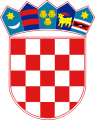 REPUBLIKA HRVATSKALIČKO-SENJSKA ŽUPANIJA GRAD GOSPIĆ 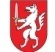 	KLASA: 340-03/18-01/16     URBROJ: 2125/01-02-18-05PONOVLJENA DOKUMENTACIJA O NABAVI U OTVORENOM POSTUPKU JAVNE NABAVE MALE VRIJEDNOSTIPREDMET NABAVE:GRADNJA NOGOSTUPA DO OSNOVNE ŠKOLE dr. JURE TURIĆGospić, srpanj 2018.SADRŽAJ:OPĆI PODACI Podaci o javnom naručiteljuNaziv Naručitelja: Grad GospićSjedište : Budačka 55, 53 000 GospićOIB: 22538763965Žiro račun: HR4323900011813000004Broj telefona: 053/572-025 Broj telefaxa: 053/574-177Internetska stranica: www.gospic.hr Adresa elektroničke pošte: grad-gospic@gs.t-com.hr  Kontakt osobe zadužene za komunikaciju s ponuditeljimaTomislava Milinković, tel: 053/560-795, fax: 053/560-795, e-mail: tomislava.milinkovic@gospic.hrIvana Fabijan, tel: 053/560-800, fax: 053/560-803, e-mail: ivana.fabijan@gospic.hrPavao Pavelić, tel: 053/572-713, fax: 053/572/713, e-mail: pavao.pavelic@gospic.hr Evidencijski broj nabaveJNMV-04/18 Popis gospodarskih subjekata s kojima je naručitelj u sukobu interesa ili navod da takvi subjekti ne postoje u trenutku objave dokumentacije o nabaviSukladno članku 80. ZJN 2016, a vezano uz odredbe članaka 76. i 77. ZJN 2016 i sprječavanje sukoba interesa:a)za osobe iz članka 76. stavak 2. točka 1. ZJN 2016 (čelnik tijela i s njim povezane osobe u smislu članka 77. stavka 1. ZJN 2016)  postoje gospodarski subjekti s kojima je Naručitelj u sukobu interesa odnosno s kojima ne smije sklapati ugovore o javnoj nabavi (u svojstvu ponuditelja, člana zajednice gospodarskih subjekata i podugovaratelja odabranom ponuditelju):Pivovara Ličanka d.o.o., Donje Svetice 40, 10 000 Zagreb, OIB: 96075941043;Ličanka – Proizvodnja pića d.o.o., Novoselija bb, 53 213 Donje Pazarište, OIB: 09600848457;AMST-kop, Obrt za žičane telekomunikacije, Smiljan 8, 53 211 Smiljan, OIB: 03440680400;Lika-Net d.o.o., Budačka 295c, 53 000 Gospić, OIB: 46539499672.b)za osobe iz članka 76. stavka 2. točke 2., 3. i 4. ZJN 2016 (članovi stručnog povjerenstva za javnu nabavu i druge osobe koje su uključene u provedbu ili koje mogu utjecati na odlučivanje Naručitelja u ovom postupku javne nabave), Naručitelj je u sukobu interesa odnosno ne smije sklapati ugovore o javnoj nabavi sa sljedećim gospodarskim subjektima (u svojstvu ponuditelja, člana zajednice gospodarskih subjekata i podugovaratelja odabranom ponuditelju):LUG, Obrt za građevinske radove, Lug 32, 53 213 Donje Pazarište, OIB: 34706848987AsCo, Obrt za zastupanje u osiguranju, Karla Brkljačića 11, 53 000 Gospić, OIB: 24225348911 Vrsta postupaka javne nabaveOtvoreni postupak javne nabave male vrijednosti, sukladno odredbama članka 88. ZJN 2016. Procijenjena vrijednost nabave Procijenjena vrijednost nabave iznosi: 808.334,00 kn bez PDV-a. Vrsta ugovora o javnoj nabaviUgovor o javnoj nabavi radova. Navod sklapa li se ugovor o javnoj nabavi ili okvirni sporazumSklapa se ugovor o javnoj nabavi.  Navod uspostavlja li se dinamički sustav nabaveNe uspostavlja se dinamički sustav nabave.1.10.Navod provodi li se elektronička dražbaSklapanju ugovora o javnoj nabavi neće prethoditi elektronička dražba.  Internetska stranica na kojoj je objavljeno izvješće o provedenom savjetovanju sa  zainteresiranim gospodarskim subjektimaSukladno članku 198. stavku 2. ZJN 2016 Naručitelj je proveo prethodno savjetovanje sa zainteresiranim gospodarskim subjektima, koje je objavljeno na internetskoj stranici Elektroničkog oglasnika javne nabave Republike Hrvatske http://www.eojn.hrSavjetovanje sa zainteresiranim gospodarskim subjektima objavljeno je u terminu od 29. 6. 2018. do 4. 7. 2018. godine, javnom objavom na internetskim stranicama: http://www.eojn.hrDo isteka roka prethodnog savjetovanja NIJE bilo primjedaba i prijedloga gospodarskih subjekata. Izvješće o provedenom prethodnom savjetovanju objavljeno je na istoj internetskoj stranici.PODACI O PREDMETU NABAVE Opis predmeta nabavePredmet nabave je Gradnja nogostupa do osnovne škole dr. Jure Turić, a sve prema Glavnom projektu koji se može pregledati u prostorijama Grada Gospića na adresi Budačka 55, Gospić, uz prethodnu najavu, te Troškovniku i Situaciji koji čine sastavni dio ove Dokumentacije o nabavi.CPV: 45213316-1. Opis i oznaka grupa predmeta nabave, ako je predmet nabave podijeljen na grupe ili u postupcima velike vrijednosti obrazloženje glavnih razloga zašto predmet nije podijeljen u grupeNaručitelj nije podijelio predmet nabave na grupe.  Količina predmeta nabave Količina predmeta nabave razvidna je iz priloženog Troškovnika. Sukladno članku 4. stavak 1. točka 2. Pravilnika o dokumentaciji o nabavi te ponudi u postupcima javne nabave (NN 65/17), Naručitelj je u predmetnom postupku javne nabave odredio predviđenu (okvirnu) količinu predmeta nabave.Stvarno nabavljena količina predmeta nabave može biti veća ili manja od predviđene količine. Naknadni obračun izvedenih radova je prema stvarno izvedenim količinama. Tehničke specifikacije i troškovnikVrsta, kvaliteta, opseg i predviđena (okvirna) količina kao i zahtjevi predmeta nabave utvrđeni su Troškovnikom i Projektnom dokumentacijom. Ukoliko tehničke specifikacije svojom uputom propisuju korištenje, odnosno postupanje sukladno određenoj normi ili propisu, naručitelj će prihvatiti jednakovrijednu zamjenjujuću normu ili propis.Troškovnik je objavljen u EOJN RH u nestandardiziranom obliku, odnosno kao Dodatak II. ove Dokumentacije o nabavi. Ponuditelj ne smije mijenjati opise predmeta nabave navedene u Troškovniku kao niti dodavati stupce  niti na bilo koji način mijenjati sadržaj Troškovnika. Kriteriji za ocjenu jednakovrijednosti predmeta nabave Kada javni naručitelj koristi mogućnost upućivanja na specifikacije iz članka 209. točke 2. ZJN 2016, ne smije odbiti ponudu zbog toga što ponuđeni radovi, roba ili usluge nisu u skladu s tehničkim specifikacijama na koje je uputio, ako ponuditelj u ponudi na zadovoljavajući način javnom naručitelju dokaže, bilo kojim prikladnim sredstvom, da rješenja koja predlaže na jednakovrijedan način zadovoljavaju zahtjeve definirane tehničkim specifikacijama.Pod pojmom ''jednakovrijedan'' podrazumijeva se da ponuđeni jednakovrijedan proizvod mora biti jednake ili bolje kvalitete te istih ili boljih karakteristika od proizvoda naznačenog u Troškovniku. Mjesto izvršenja ugovoraMjesto izvođenja radova je gradnja nogostupa do osnovne škole dr. Jure Turića u gradu Gospiću, uz rub postojećih prometnica, na k.č.br.: 2834, 2899, 2902, 2913, 2915, 3186, 5296/2, 5298, 5299, sve k.o. Gospić.Predmetni nogostup izgraditi će se:u Ulici Popa Frana Biničkog sa istočne strane u duljini od cca 50 m, te zapadne strane u duljini od cca 46 mu Ulici Senjskih žrtava, na istočnoj/sjevernoj strani u duljini od cca 144 m; te zapadnoj strani u duljini od cca 79 mu Ulici Miroslava Kraljevića – kod škole dr. Jure Turića, na jugozapadnoj strani u duljini od cca 107 m  Rok početka i završetka ugovoraPočetak radova je odmah po uvođenju u posao. Rok za uvođenje u posao je najkasnije u roku 7 dana od obostranog potpisa ugovora. Naručitelj će odrediti točan datum uvođenja u posao i pisanim putem, najmanje 3 (tri) dana prije uvođenja u posao obavijestiti odabranog ponuditelja. O uvođenju u posao sastavlja se zapisnik te se isto evidentira u građevinskom dnevniku.Rok za završetak radova je 6 mjeseci od dana uvođenja odabranog ponuditelja u posao. Danom uvođenja u posao smatra se primopredaja projektne dokumentacije i upis u građevinski dnevnik.U navedeni rok je uračunato i vrijeme potrebno za tehnički pregled. Pod završetkom ugovorenih radova smatra se datum naveden u zapisniku uspješno obavljenog tehničkog pregleda u kojem je utvrđeno da se može izdati uporabna dozvola.Dan završetka radova se upisuje u građevinski dnevnik.OSNOVE ZA ISKLJUČENJE GOSPODARSKOG SUBJEKTATemeljem članka 251. i 252. Zakona o javnoj nabavi (NN120/16), Naručitelj će isključiti gospodarskog subjekta iz postupka nabave ako utvrdi  da:3.1. je gospodarski subjekt koji ima poslovni nastan u Republici Hrvatskoj ili osoba koja je član upravnog, upravljačkog ili nadzornog tijela ili ima ovlasti zastupanja, donošenja odluka ili nadzora gospodarskog subjekta i koja je državljanin Republike Hrvatske, pravomoćnom presudom osuđena za:a) sudjelovanje u zločinačkoj organizaciji, na temelju- članka 328. (zločinačko udruženje) i članka 329. (počinjenje kaznenog djela u sastavu zločinačkog udruženja (Kaznenog zakona)- članka 333. (udruživanje za počinjenje kaznenih djela), iz Kaznenog zakona (Narodne novine, br. 110/97, 27/98, 50/00, 129/00, 51/01, 111/03, 190/03, 105/04, 84/05, 71/06, 110/07, 152/08, 57/11, 77/11 i 143/12)b) korupciju, na temelju- članka 252. (primanje mita u gospodarskom poslovanju), članka 253. (davanje mita u gospodarskom poslovanju), članka 254. (zlouporaba u postupku javne nabave), članka 291.(zlouporaba položaja i ovlasti), članka 292. (nezakonito pogodovanje), članka 293. (primanje mita), članka 294. (davanje mita), članka 295. (trgovanje utjecajem) i članka 296. (davanje mita za trgovanje utjecajem) Kaznenog zakona- članka 294.a (primanje mita u gospodarskom poslovanju, članka 294.b (davanje mita u gospodarskom poslovanju, članka 337. (zlouporaba položaja i ovlasti), članka 338. (zlouporaba obavljanja dužnosti državne vlasti), članka 343. (protuzakonito posredovanje), članka 347. (primanje mita) i članka 348. (davanje mita) iz Kaznenog zakona (Narodne novine, br. 110/97, 27/98, 50/00, 129/00, 51/01, 111/03, 190/03, 105/04, 84/05, 71/06, 110/07, 152/08, 57/11, 77/11 i 143/12)c) prijevaru, na temelju- članka 236. (prijevara), članka 247. (prijevara u gospodarskom poslovanju), članka 256. (utaja poreza ili carine) i članka 258. (subvencijska prijevara) Kaznenog zakona- članka 224. (prijevara) i članka 293. (prijevara u gospodarskom poslovanju) i članka 286. (utaja poreza i drugih davanja) iz Kaznenog zakona (Narodne novine, br. 110/97, 27/98, 50/00, 129/00, 51/01, 111/03, 190/03, 105/04, 84/05, 71/06, 110/07, 152/08, 57/11, 77/11 i143/12)d) terorizam ili kaznena djela povezana s terorističkim aktivnostima, na temelju- članka 97. (terorizam), članka 99. (javno poticanje na terorizam), članka 100. (novačenje zaterorizam), članka 101. (obuka za terorizam) i članka 102. (terorističko udruženje) Kaznenogzakona- članka 169. (terorizam), članka 169.a (javno poticanje na terorizam) i članka 169.b (novačenje i obuka za terorizam) iz Kaznenog zakona (Narodne novine, br. 110/97, 27/98, 50/00, 129/00, 51/01, 111/03, 190/03, 105/04, 84/05, 71/06, 110/07, 152/08, 57/11, 77/11 i143/12)e) pranje novca ili financiranje terorizma, na temelju- članka 98. (financiranje terorizma) i članka 265. (pranje novca) Kaznenog zakona- pranje novca (članak 279.) iz Kaznenog zakona (Narodne novine, br. 110/97, 27/98, 50/00,129/00, 51/01, 111/03, 190/03, 105/04, 84/05, 71/06, 110/07, 152/08, 57/11, 77/11 i 143/12),f) dječji rad ili druge oblike trgovanja ljudima, na temelju- članka 106. (trgovanje ljudima) Kaznenog zakona- članka 175. (trgovanje ljudima i ropstvo) iz Kaznenog zakona (Narodne novine, br. 110/97, 27/98, 50/00, 129/00, 51/01, 111/03, 190/03, 105/04, 84/05, 71/06, 110/07, 152/08, 57/11, 77/11 i 143/12).3.2. je gospodarski subjekt koji nema poslovni nastan u Republici Hrvatskoj ili osoba koja je član upravnog, upravljačkog ili nadzornog tijela ili ima ovlasti zastupanja, donošenja odluka ili nadzora gospodarskog subjekta i koja nije državljanin Republike Hrvatske pravomoćnom presudom osuđena za kaznena djela iz točke 1. podtočaka a) do f) ove Dokumentacije o nabavi i za odgovarajuća kaznena djela koja, prema nacionalnim propisima države poslovnog nastana gospodarskog subjekta, odnosno države čiji je osoba državljanin, obuhvaćaju razloge za isključenje iz članka 57. stavka 1. točaka a) do f) Direktive 2014/24/EU.Kao preliminarni dokaz nepostojanja osnova za isključenje iz točke 3.1. i 3.2., gospodarski subjekt u ponudi dostavlja:ispunjen obrazac Europske jedinstvene dokumentacije o nabavi (u nastavku teksta: e-ESPD), dio III. Osnove za isključenje, Odjeljak A: Osnove povezane s kaznenim presudama za sve gospodarske subjekte u ponudi.Naručitelj može, prije donošenja odluke, od ponuditelja koji je podnio ekonomski najpovoljniju ponudu, zatražiti u primjerenom roku (ne kraćem od pet dana) dostavu ažuriranih popratnih dokumenata da ne postoje osnove za isključenje gospodarskog subjekta iz točke 3.1. i 3.2.:izvadak iz kaznene evidencije ili drugog odgovarajućeg registra ili, ako to nije mogućejednakovrijedni dokument nadležne sudske ili upravne vlasti u državi poslovnog nastana gospodarskog subjekta, odnosno državi čiji je osoba državljanin, kojim se dokazuje da ne postoje navedene osnove za isključenje.Ako se u državi poslovnog nastana gospodarskog subjekta, odnosno državi čiji je osoba državljanin ne izdaju dokumenti iz ove točke Dokumentacije ili ako ne obuhvaćaju sve okolnosti iz točke 3.1. i 3.2. ove Dokumentacije, oni mogu biti zamijenjeni izjavom pod prisegom ili, ako izjava pod prisegom prema pravu dotične države ne postoji, izjavom davatelja s ovjerenim potpisom kod nadležne sudske ili upravne vlasti, javnog bilježnika ili strukovnog ili trgovinskog tijela u državi poslovnog nastana gospodarskog subjekta, odnosno državi čiji je osoba državljanin.U skladu s člankom 20. stavkom 10. Pravilnika o dokumentaciji o nabavi te ponudi u postupcima javne nabave (NN 65/17), izjavu iz članka 265. stavka 2. u vezi s člankom 251. stavkom 1. Zakona o javnoj nabavi (NN 120/16) može dati osoba po zakonu ovlaštena za zastupanje gospodarskog subjekta za gospodarski subjekt i za sve osobe koje su članovi upravnog, upravljačkog ili nadzornog tijela ili imaju ovlasti zastupanja, donošenja odluka ili nadzora gospodarskog subjekta.Radi lakšeg sastavljanja i ovjeravanja gore navedene izjave, Naručitelj je kao sastavni dio dokumentacije o nabavi priložio (Dodatak III.)3.3. Naručitelj će isključiti gospodarskog subjekta (ponuditelja) iz postupka javne nabave ako utvrdi da gospodarski subjekt nije ispunio obveze plaćanja dospjelih poreznih obveza i obveza za mirovinsko i zdravstveno osiguranje:u Republici Hrvatskoj, ako gospodarski subjekt ima poslovni nastan u RepubliciHrvatskoj, iliu Republici Hrvatskoj ili u državi poslovnog nastana gospodarskog subjekta, akogospodarski subjekt nema poslovni nastan u Republici Hrvatskoj.Naručitelj neće isključiti gospodarskog subjekta iz postupka javne nabave ako mu sukladno posebnom propisu plaćanje obveza nije dopušteno, ili mu je odobrena odgoda plaćanja.Kao preliminarni dokaz nepostojanja osnova za isključenje iz točke 3.2., gospodarski subjekt u ponudi dostavlja:ispunjen e-ESPD obrazac – (dio III. Osnove za isključenje, Odjeljak B: Osnove povezane s plaćanjem poreza ili doprinosa za socijalno osiguranje) za sve gospodarske subjekte u ponudi.Naručitelj može, prije donošenja odluke, od ponuditelja koji je podnio ekonomski najpovoljniju ponudu, zatražiti u primjerenom roku (ne kraćem od pet dana) dostavu ažuriranih popratnih dokumenata: - potvrdu porezne uprave ili drugog nadležnog tijela u državi poslovnog nastana gospodarskog subjekta kojom se dokazuje da ne postoje navedene osnove za isključenje. Ako se u državi poslovnog nastana gospodarskog subjekta ne izdaju takvi dokumenti ili ako ne obuhvaćaju sve okolnosti, oni mogu biti zamijenjeni izjavom pod prisegom ili, ako izjava pod prisegom prema pravu dotične države ne postoji, izjavom davatelja s ovjerenim potpisom kod nadležne sudske ili upravne vlasti, javnog bilježnika ili strukovnog ili trgovinskog tijela u državi poslovnog nastana gospodarskog subjekta, odnosno državi čiji je osoba državljanin. Odredbe točaka 3.1., 3.2 i 3.3. ove Dokumentacije odnose se i na podugovaratelje kao i na subjekte na čiju se sposobnost gospodarski subjekt oslanja. Ako Naručitelj utvrdi da postoji osnova za isključenje podugovaratelja, obvezan je od gospodarskog subjekta zatražiti zamjenu tog podugovaratelja u primjerenom roku, ne kraćem od pet dana.OSTALI RAZLOZI ZA ISKLJUČENJE GOSPODARSKOG SUBJEKTATemeljem članka 254. Zakona o javnoj nabavi(NN 120/16), Naručitelj će isključiti gospodarskog subjekta iz postupka javne nabave ako:4.1. može na odgovarajući način dokazati kršenje primjenjivih obveza u području prava okoliša, socijalnog i radnog prava, uključujući kolektivne ugovore, a osobito obvezu isplate ugovorene plaće, ili odredbama međunarodnog prava okoliša, socijalnog i radnog prava navedenim u Prilogu XI. Zakona o javnoj nabavi (NN 120/16),4.2. je nad gospodarskim subjektom otvoren stečajni postupak, ako je nesposoban za plaćanje ili prezadužen, ili u postupku likvidacije, ako njegovom imovinom upravlja stečajni upravitelj ili sud, ako je u nagodbi s vjerovnicima, ako je obustavio poslovne aktivnosti ili je u bilo kakvoj istovrsnoj situaciji koja proizlazi iz sličnog postupka prema nacionalnim zakonima ili propisima, 4.3. je gospodarski subjekt kriv za ozbiljno pogrešno prikrivanje činjenica pri dostavljanju podataka potrebnih za provjeru odsutnosti osnova za isključenje ili ispunjenja kriterija za odabir gospodarskog subjekta, ako je prikrio takve informacije ili nije u stanju priložiti popratne dokumente u skladu s ovom Dokumentacijom.Za potrebe utvrđivanja okolnosti iz ove točke Dokumentacije gospodarski subjekt u ponudi dostavlja:- ispunjeni eESPD obrazac (Dio III. Osnove za isključenje, Odjeljak C: Osnove povezane s insolventnošću, sukobima interesa ili poslovnim prekršajem – u dijelu koji se odnosi na gore navedene osnove za isključenjem) za sve gospodarske subjekte u ponudi.Naručitelj će kao dokaz da ne postoje ostali razlozi za isključenje iz točke 4.2. prihvatiti:- izvadak iz sudskog registra ili potvrdu trgovačkog suda ili drugog nadležnog tijela u državni poslovnog nastana, kojim se dokazuje da ne postoje osnove za isključenje iz članka 254. stavka. 1. točke 2. Zakona o javnoj nabavi (NN 120/16).Ako se u državi poslovnog nastana gospodarskog subjekta, odnosno državi čiji je osoba državljanin ne izdaju dokumenti iz ove točke Dokumentacije ili ako ne obuhvaćaju sve okolnosti iz točke 4.2. ove Dokumentacije, oni mogu biti zamijenjeni izjavom pod prisegom ili, ako izjava pod prisegom prema pravu dotične države ne postoji, izjavom davatelja s ovjerenim potpisom kod nadležne sudske ili upravne vlasti, javnog bilježnika ili strukovnog ili trgovinskog tijela u državi poslovnog nastana gospodarskog subjekta, odnosno državi čiji je osoba državljanin.Naručitelj može u bilo kojem trenutku tijekom postupka javne nabave, ako je to potrebno za pravilno provođenje postupka, provjeriti informacije navedene u EESPD-u kod nadležnog tijela za vođenje službene evidencije o tim podacima sukladno posebnom propisu i zatražiti izdavanje potvrde o tome, uvodim u popratne dokumente ili dokaze koje već posjeduje, ili izravnim pristupom elektroničkim sredstvima komunikacije besplatnoj nacionalnoj bazi podataka na hrvatskom jeziku.Ako se ne može obaviti provjera ili ishoditi potvrda sukladno gore navedenom, Naručitelj može zahtijevati od gospodarskog subjekta da u primjerenom roku, ne kraćem od pet dana, dostavi sve ili dio popratnih dokumenata ili dokaza.Mogućnost dokazivanja pouzdanostiGospodarski subjekt kod kojeg su ostvarene osnove za isključenje iz točke 3.1. i 4. ove Dokumentacije o nabavi može Naručitelju dostaviti dokaze o mjerama koje je poduzeo kako bi dokazao svoju pouzdanost bez obzira na postojanje relevantne osnove za isključenje. Poduzimanje mjera gospodarski subjekt dokazuje: 1. plaćanjem naknade štete ili poduzimanjem drugih odgovarajućih mjera u cilju plaćanja naknade štete prouzročene djelom ili propustom 2. aktivnom suradnjom s nadležnim istražnim tijelima radi potpunog razjašnjenja činjenica i okolnosti u vezi s djelom ili propustom 3. odgovarajućim tehničkim, organizacijskim i kadrovskim mjerama radi sprječavanja daljnjih djela ili propusta. Naručitelj neće isključiti gospodarskog subjekta iz postupka javne nabave ako je ocijenjeno da su poduzete mjere primjerene. Gospodarski subjekt kojem je pravomoćnom presudom određena zabrana sudjelovanja u postupcima javne nabave ili postupcima davanja koncesija na određeno vrijeme nema pravo korištenja mogućnosti iz članka 255. stavka 1. Zakona o javnoj nabavi (NN 120/16) do isteka roka zabrane u državi u kojoj je presuda na snazi.Razdoblje isključenja gospodarskog subjekta kod kojeg su ostvarene osnove za isključenje iz točke 3.1. ove Dokumentacije o nabavi iz postupka javne nabave je pet godina od dana pravomoćnosti presude, osim ako pravomoćnom presudom nije određeno drukčije.Razdoblje isključenja gospodarskog subjekta kod kojeg su ostvarene osnove za isključenje iz točke 4. ove Dokumentacije o nabavi iz postupka javne nabave je dvije godina od dana dotičnog događaja.Za potrebe utvrđivanja mogućnosti dokazivanja pouzdanosti gospodarski subjekt u ponudi dostavlja:- ispunjeni eESPD obrazac (Dio III. Osnove za isključenje, Odjeljak A: Osnove povezane s kaznenim presudama (samokorigiranje) i Odjeljak C: Osnove povezane s insolventnošću, sukobima interesa ili poslovnim prekršajem – u dijelu koji se odnosi na gore navedene osnove za isključenjem) (samokorigiranje) za sve gospodarske subjekte u ponudi.Odredbe ove točke Dokumentacije odnose se i na podugovaratelje kao i na subjekte na čiju se sposobnost gospodarski subjekt oslanja. Ako Naručitelj utvrdi da postoji osnova za isključenje podugovaratelja, obvezan je od gospodarskog subjekta zatražiti zamjenu tog podugovaratelja u primjerenom roku, ne kraćem od pet dana.KRITERIJI ZA ODABIR GOSPODARSKOG SUBJEKTA – UVJETI SPOSOBNOSTI5.1. Sposobnost za obavljanje profesionalne djelatnosti5.1.1. Gospodarski subjekt mora dokazati svoj upis u sudski, obrtni, strukovni ili drugi   odgovarajući registar u državi njegova poslovnog nastana.Za potrebe utvrđivanja okolnosti iz ove točke Dokumentacije o nabavi, gospodarski subjekt u ponudi dostavlja:ispunjen e-ESPD obrazac,  (Dio IV: Kriteriji za odabir gospodarskog subjekta, Odjeljak A: Sposobnost za obavljanje profesionalne djelatnosti: točka 1.) Naručitelj može prije donošenja odluke od ponuditelja koji je podnio ekonomski najpovoljniju ponudu, zatražiti u primjerenom roku (ne kraćem od pet dana) dostavu ažuriranih popratnih dokumenata: - izvadak iz sudskog, obrtnog, strukovnog ili drugog odgovarajućeg registra koji se vodi u državi članici njegova poslovnog nastana.5.2. Ekonomska i financijska sposobnostGospodarski subjekt mora dokazati ekonomsku i financijsku sposobnost na sljedeći način5.2.1.Minimalni godišnji prometMinimalna razina ekonomske i financijske sposobnostiGospodarski subjekt mora dokazati daje njegov ukupni godišnji promet u posljednje tri dostupne financijske godine zbrojeno jednak ili veći od procijenjene vrijednosti nabave.Sukladno članku 267. stavku 1. Zakona o javnoj nabavi(NN 120/16), ekonomska i financijska sposobnost dokazuje se:- izjavom o ukupnom prometu gospodarskog subjekta u tri posljednje dostupne financijske godine, ovisno o datumu osnivanja ili početka obavljanja djelatnosti gospodarskog subjekta, ako je informacija o tim prometima dostupna.Za potrebe utvrđivanja okolnosti iz ove točke Dokumentacije o nabavi, gospodarski subjekt u ponudi dostavlja:- ispunjeni eESPD obrazac (Dio IV. Kriteriji za odabir gospodarskog subjekta, Odjeljak B: Ekonomska i financijska sposobnosti, točka 1a i 3) ako je primjenjivo.Naručitelj može prije donošenja odluke u ovom postupku javne nabave, od ponuditelja koji je podnio ekonomski najpovoljniju ponudu zatražiti da u primjerenom roku, ne kraćem od pet dana, dostavi ažurirane popratne dokumente kojim dokazuje ekonomsku i financijsku sposobnost:- izjavu o ukupnom prometu gospodarskog subjekta u tri posljednje dostupne financijske godine, ovisno o datumu osnivanja ili početka obavljanja djelatnosti gospodarskog subjekta, ako je informacija o tim prometima dostupna.5.3. Tehnička i stručna sposobnost5.3.1. Popis radova  izvršenih u godini u kojoj je započeo postupak javne nabave i tijekom 5 (pet) godina koje prethode toj godini, a popis sadržava ili mu se prilažu potvrda/e druge ugovorne strane o urednom izvođenju i ishodu najvažnijih radova istih ili sličnih predmetu nabave. Pod istim ili sličnim radovima predmetu nabave, smatraju se radovi na izgradnji novih i/ili rekonstrukciji postojećih cesta i/ili nogostupa.Minimalna razina sposobnosti: Gospodarski subjekt mora dokazati da je uredno izvršio najmanje 1, a najviše 2 rada popraćenih potvrdama druge ugovorne strane, čiji iznos ili zbrojeni iznos mora iznositi minimalno 808.334,00 kn (bez PDV-a), čime gospodarski subjekt dokazuje da ima potrebno iskustvo, znanje i sposobnost i da je, s obzirom na opseg, predmet i procijenjenu vrijednost nabave, sposoban kvalitetno izvoditi radove iz predmeta nabave.U Popisu radova, cijene mogu biti izražene i u valuti različitoj od valute HRK. Naručitelj će u tom slučaju, prilikom računanja protuvrijednosti, za valutu koja je predmet konverzije u HRK koristiti srednji tečaj Hrvatske narodne banke koji je u primjeni na dan slanja na objavu ove Dokumentacije o nabavi.Za potrebe utvrđivanja okolnosti iz ove točke Dokumentacije o nabavi gospodarski subjekt u ponudi dostavlja:Ispunjen e-ESPD obrazac, (Dio IV: Kriteriji za odabir gospodarskog subjekta, Odjeljak C: Tehnička i stručna sposobnost: točka 1a).Naručitelj može, prije donošenja odluke, od ponuditelja koji je podnio ekonomski najpovoljniju ponudu, zatražiti u primjerenom roku (ne kraćem od pet dana) dostavu ažuriranih popratnih dokumenata:popis radova koji sadržava ili mu se prilažu potvrda/e druge ugovorne strane.5.3.2. Obrazovne i stručne kvalifikacije tehničkih stručnjakaMinimalne razine sposobnosti: Gospodarski subjekt za izvršenje ugovora o izvođenju radova za potrebe dokazivanja obrazovnih i stručnih kvalifikacija mora imati na raspolaganju minimalno sljedeće stručnjake:jednog (1)ovlaštenog voditelja građenja i/ili jednog (1) ovlaštenog voditelja radova građevinske ili arhitektonske struke,koji ispunjava uvjete iz Zakona o poslovima i djelatnostima prostornog uređenja i gradnje (NN78/15). Kao dokaz ponuditelj će dostaviti životopis, vlastoručno potpisan od stane stručnjaka iz kojeg je vidljiv navod o zaposlenju, potvrdu nadležne Hrvatske komore da je predloženi stručnjak – ovlašteni voditelj građenja i/ili ovlašteni voditelj radova aktivni član te Komore, te da protiv njega nije izrečena mjera zabrane obavljanja poslova. Priznavanje inozemnih stručnih kvalifikacija provest će se temeljem Zakona o poslovima i djelatnostima prostornog uređenja i gradnje(NN 78/15).Za potrebe utvrđivanja okolnosti iz ove točke Dokumentacije o nabavi, gospodarski subjekt u ponudi dostavlja:- ispunjeni eESPD obrazac (Dio IV. Kriteriji za odabir gospodarskog subjekta, Odjeljak C: Tehnička i stručna sposobnost: točka 2) i točka 6).U svrhu dokazivanja obrazovnih i stručnih kvalifikacija za stručnjake pod rednim brojem 1.Naručitelj može prije donošenja odluke o odabiru u ovom postupku javne nabave, od ponuditelja koji je podnio ekonomski najpovoljniju ponudu zatražiti da u primjerenom roku, ne kraćem od pet dana, dostavi ažurirane popratne dokumente kojima dokazuje tehničku i stručnu sposobnost:1. životopis i 2. Potvrdu nadležne komore o upisu u imenik ovlaštenih stručnjaka / Potvrdu o upisu u imenik stranih ovlaštenih stručnjaka nadležne hrvatske komore3. Potvrdu nadležne komore da je predloženi stručnjak aktivni član te Komore te da protiv njega nije izrečena mjera zabrane obavljanja poslovaili (ukoliko se radi o stranom ponuditelju)2.a. Važeće ovlaštenje za obavljanje poslova određene struke u državi iz koje dolazi i Izjavu kojom potvrđuje da će, ukoliko njegova ponuda bude odabrana kao najpovoljnija, najkasnije 15 dana od odluke o odabiru a prije potpisa ugovora, dostaviti Potvrdu određene komore vezano uz ispunjavanje propisanih uvjeta za povremeno ili privremeno obavljanje poslova ovlaštenih stručnjaka sukladno članku 65. Zakona o poslovima i djelatnostima prostornog uređenja i gradnje (NN 78/15)ili2.b. Izjavu kojom potvrđuje da u državi svog sjedišta ne mora posjedovati traženo ovlaštenje za obavljanje poslova stručnjaka pod rednim brojem 1., 2. i 3., te Izjavu da će, ukoliko njegova ponuda bude odabrana kao najpovoljnija, najkasnije 15 dana od odluke o odabiru, a prije potpisa ugovora, dostaviti Potvrdu određene komore vezano uz ispunjavanje uvjeta za povremeno ili privremeno obavljanje poslova ovlaštenih stručnjaka sukladno članku 65. Zakona o poslovima i djelatnostima prostornog uređenja i gradnje (NN 78/15).Ukoliko ekonomski najpovoljniji ponuditelj koji je dostavio izjave navedene u točkama 2.a. ili 2.b.  prije potpisa ugovora Naručitelju ne dostavi potrebne dokumente kako se u izjavama obvezao, smatrat će se da je odustao od ponude.6. Oslanjanje na sposobnost drugih subjekataGospodarski subjekt može se u postupku javne nabave, radi dokazivanja ispunjavanja kriterija za odabir gospodarskog subjekta, koji se odnosi na ekonomsku i financijsku i tehničku i stručnu sposobnost, osloniti na sposobnost drugih subjekata, bez obzira na pravnu prirodu njihova međusobnog odnosa.Gospodarski subjekt može se u postupku javne nabave osloniti  na sposobnost drugih subjekata radi dokazivanja ispunjavanja kriterija koji su vezani uz obrazovne i stručne kvalifikacije iz članka 268. stavke 1. točke 8. Zakona o javnoj nabavi (NN 120/16) ili uz relevantno stručno iskustvo, samo ako će ti subjekti izvoditi radove ili pružati usluge za koje se ta sposobnost traži.Ako se gospodarski subjekt oslanja na sposobnost drugih subjekata radi dokazivanja ispunjavanja kriterija ekonomske i financijske sposobnosti, njihova odgovornost za izvršenje ugovora je solidarna.Gospodarski subjekt može se u postupku javne nabave osloniti na sposobnost drugih subjekata radi dokazivanja ispunjavanja kriterija koji su vezani uz obrazovne i stručne kvalifikacije ili uz relevantno stručno iskustvo, samo ako će ti subjekti izvoditi radove za koje se ta sposobnost traži.Ako se gospodarski subjekt oslanja na sposobnost drugih subjekata, mora dokazati Naručitelju da će imati na raspolaganju potrebne resurse za izvršenje ugovora, primjerice prihvaćanjem obveze drugih subjekata da će te resurse staviti na raspolaganje gospodarskom subjektu.Naručitelj će provjeriti ispunjava li drugi subjekt, na čiju se sposobnost gospodarski subjekt oslanja relevantne kriterije za odabir gospodarskog subjekta (uvjete sposobnosti) te postoje li osnove za isključenje.Naručitelj će od gospodarskog subjekta zahtijevati da zamijeni subjekt na čiju se sposobnost oslonio radi dokazivanja kriterija za odabir ako utvrdi da kod tog subjekta postoje osnove za isključenje ili da ne udovoljava relevantnim kriterijima za odabir gospodarskog subjekta.Pod istim uvjetima, zajednica ponuditelja može se osloniti na sposobnost članova zajednice ili drugih subjekata.7.Osnove za isključenje i uvjeti sposobnosti u slučaju zajednice gospodarskih subjekataU slučaju zajednice gospodarskih subjekata, okolnosti u vezi osnove za isključenja utvrđuje se za sve članove zajednice pojedinačno.Svi članovi zajednice gospodarskih subjekata obvezni su pojedinačno dokazati svoju sposobnost za obavljanje profesionalne djelatnosti.Za dokazivanje ekonomske i financijske sposobnosti te tehničke i stručne sposobnosti u slučaju zajednice gospodarskih subjekata, gospodarski subjekti mogu se osloniti na sposobnost drugih subjekata, bez obzira na pravnu prirodu njihova međusobnog odnosa sukladno čl.273. i čl.277. Zakona o javnoj nabavi(NN 120/16).7.1. Osnove za isključenje i uvjeti sposobnosti u slučaju podugovarateljaNaručitelj ne smije zahtijevati od gospodarskih subjekata da dio ugovora o javnoj nabavi daju u podugovor ili da angažiraju određene podugovaratelje niti ih u tome ograničavati, osim ako posebnim propisom ili međunarodnim sporazumom nije drugačije određeno.Gospodarski subjekt koji namjerava dati dio ugovora o javnoj nabavi u podugovor obvezan je u ponudi:-navesti koji dio ugovora namjerava dati u podugovor (predmet ili količina, vrijednost ili postotni udio)-navesti podatke o podugovarateljima (naziv ili tvrtka, sjedište, OIB ili nacionalni identifikacijski broj, broj računa, zakonski zastupnici podugovaratelja),- dostaviti europsku jedinstvenu dokumentaciju o nabavi za podugovaratelja.Naručitelj je obvezan neposredno plaćati podugovaratelju za dio ugovora koji je isti izvršio. Ugovaratelj mora svom računu ili situaciji priložiti račune ili situacije svojih podugovaratelja koje je prethodno potvrdio.Ugovaratelj može tijekom izvršenja ugovora o javnoj nabavi od Naručitelja zahtijevati:- promjenu podugovaratelja za onaj dio ugovora o javnoj nabavi koji je prethodno dao u podugovor,- uvođenje jednog ili više novih podugovaratelja čiji ukupni udio ne smije prijeći 30% vrijednosti ugovora o javnoj nabavi bez poreza na dodanu vrijednost, neovisno o tome je li prethodno dao dio ugovora o javnoj nabavi u podugovor ili nije,- preuzimanje izvršenja dijela ugovora o javnoj nabavi koji je prethodno dao u podugovor.Uz zahtjev za promjenu ili uvođenje novog podugovaratelja, Ugovaratelj Naručitelju dostavlja podatke i dokumente sukladno članku 222. stavku 1. Zakona o javnoj nabavi(NN 120/16)za novog podugovaratelja.Naručitelj ne smije odobriti zahtjev Ugovaratelja:- u slučaju iz članka 224. stavka 1. točka 1. i 2. Zakona o javnoj nabavi(NN 120/16)ako se Ugovaratelj u postupku javne nabave radi dokazivanja ispunjenja kriterija za odabir gospodarskog subjekta oslonio na sposobnost podugovaratelja kojeg sada mijenja, a novi podugovaratelj ne ispunjava iste uvjete, ili postoje osnove za isključenje,- u slučaju iz članka 224. stavka 1. točka 3. Zakona o javnoj nabavi(NN 120/16)ako se Ugovaratelj u postupku javne nabave radi dokazivanja ispunjenja kriterija za odabir gospodarskog subjekta oslonio na sposobnost podugovaratelja za izvršenje tog dijela, a Ugovaratelj samostalno ne posjeduje takvu sposobnost ili ako je taj dio ugovora već izvršen.Sudjelovanje podugovaratelja ne utječe na odgovornost ugovaratelja za izvršenje ugovora o javnoj nabavi.Podaci o imenovanim podugovarateljima (naziv ili tvrtka, sjedište, OIB ili nacionalni identifikacijski broj, broj računa, zakonski zastupnici podugovaratelja) i dijelovi ugovora koje će oni izvršavati (predmet ili količina, vrijednost ili postotni udio) su obvezni sastojci ugovora o javnoj nabavi.8.EUROPSKA JEDINSTVENA DOKUMENTACIJA O NABAVI (ESPD)Dokumente dokazivanja kriterija za kvalitativni odabir gospodarskog subjekta dokazuju se sukladno članku 260. Zakona o javnoj nabavi (NN 120/16) putem Europske jedinstvene dokumentacije o nabavi (eESPD).Gospodarski subjekt je obvezan u ponudi dostaviti eESPD kao preliminarni dokaz da ispunjava tražene kriterije za kvalitativni odabir gospodarskog subjekta, a Naručitelj sukladno članku 262. Zakona o javnoj nabavi (NN 120/16) ima pravo u bilo kojem trenutku tijekom postupka provjeriti informacije navedene u eESPD.Sukladno članku 260. stavak 2. Zakona o javnoj nabavi (NN 120/16), te sukladno članku 2. stavak 1. točka 5. Pravilnika o dokumentaciji o nabavi te ponudi u postupcima javne nabave (NN 65/17) umjesto dokumenata navedenih u točkama 3. i 4. Dokumentacije o nabavi kojima gospodarski subjekt dokazuje da ne postoje osnove za isključenja te umjesto dokumenata navedenih u točci 5. Dokumentacije o nabavi kojima gospodarski subjekt dokazuje uvjete sposobnosti, gospodarski subjekt u ponudi obvezno predaje popunjen elektronički obrazac eESPD.U eESPD obrascu se navode izdavatelji popratnih dokumenata te ona sadržava izjavu da će gospodarski subjekt moći, na zahtjev i bez odgode, javnom naručitelju dostaviti te dokumente.Ukoliko ponudu podnosi zajednica gospodarskih subjekata, eESPD obrazac obvezni su dostaviti svi članovi zajednice na način propisan u ovoj točci – svaki član zajednice dostavlja eESPD obrazac za sebe.Ukoliko se dio ugovora daje u podugovor eESPD obrazac se dostavlja za podugovaratelja – podugovaratelj dostavlja svoj eESPD obrazac.Ako se gospodarski subjekt oslanja na sposobnost drugog subjekta, obvezan je u ponudi dostaviti zaseban eESPD obrazac koji sadržava podatke iz stavka 1. članka 260. Zakona o javnoj nabavi (NN 120/16) za tog subjekta. Dakle u slučaju da se gospodarski subjekt oslanja na sposobnost drugog gospodarskog subjekta, za navedenog gospodarskog subjekta je potrebno dostaviti eESPD obrazac ispunjen na način propisan ovom točkom u dijelu koji se odnosi na nepostojanje osnova za isključenje navedenih u točkama 3. i 4. ove Dokumentacije o nabavi, te kojima se dokazuje ekonomska i financijska i/ili tehnička i stručna sposobnost (ovisno na što se gospodarski subjekt u postupku nabave oslanja).Sukladno Zakonu o javnoj nabavi (ZJN 2016) obvezna primjena eESPD je od 18. travnja 2018., pa su ponuditelji u obvezi kao sastavni dio ponude ispuniti i dostaviti eESPD obrazac. eESPD je elektronička verzija eESPD obrasca tj. verzija u obliku web-obrasca. eESPD obrazac kreira se i popunjava putem platforme Elektroničkog oglasnika javne nabave RH ili EU Usluge za ispunjavanje i ponovnu uporabu europske jedinstvene dokumentacije o nabavi. Kreirani eESPD obrazac priložen je uz dokumentaciju o nabavi kao zasebni dokument (xml datoteka) u predviđeno mjesto za prilaganje eESPD obrasca.Nakon objave postupka javne nabave, ponuditelji preuzimaju eESPD obrazac (xml datoteku).Kroz modul „Popunjavanje eESPD obrasca“ u Elektroničkom oglasniku javne nabave RH ponuditelji prilažu preuzetu xml datoteku eESPD obrasca te definiraju svoje odgovore.Nakon što su napisani odgovori od strane ponuditelja, Elektronički oglasnik javne nabave RH generira ispunjeni eESPD obrazac (xml datoteku).Generiranu xml datoteku eESPD obrasca potrebno je lokalno spremiti na računalo.Generirani ispunjeni eESPD obrazac prilaže se kao zasebni dokument (xml datoteka) kao sastavni dio ponude.Generirani ispunjeni eESPD obrazac (xml datoteka) prilaže se u predviđeno mjesto za prilaganje ispunjenog eESPD obrasca.Upute za popunjavanje eESPD obrasca dostupne su na internetskoj stranici:https://help.nn.hr/support/solutions/articles/12000036521-e-eESPD-elektroni%C4%8Dka-europska-jedinstvena-dokumentacija-o-nabavi  Smatra se da ponuda dostavljena elektroničkim sredstvima komunikacije putem EOJN RH obvezuje ponuditelja u roku valjanosti ponude.8.1. Popunjavanje eESPDeESPD je ažurirana formalna izjava gospodarskog subjekta, koja služi kao preliminarni dokaz umjesto potvrda koje izdaju tijela javne vlasti ili treće strane (dokazi traženi točkama 3., 4. i 5. ove Dokumentacije o nabavi), a kojim se potvrđuje da taj gospodarski subjekt nije u jednoj od situacija koja predstavlja osnovu za isključenje te da ispunjava tražene kriterije za odabir gospodarskog subjekta.Gospodarski subjekt koji sudjeluje sam i ne oslanja se na sposobnosti drugih subjekata kako bi ispunio kriterije za odabir dužan je ispuniti jedan eESPD.Gospodarski subjekt koji sudjeluje sam, ali se oslanja na sposobnosti najmanje jednog drugog subjekta mora osigurati da Naručitelj zaprimi njegov eESPD zajedno sa zasebnim eESPD-om u kojem su navedeni relevantni podaci (vidjeti Dio II., Odjeljak C) za svaki subjekt na koji se oslanja.Gospodarski subjekt koji namjerava dati bilo koji dio ugovora u podugovor trećim osobama mora osigurati da Naručitelj zaprimi njegov eESPD zajedno sa zasebnim eESPD u kojem su navedeni relevantni podaci (vidjeti Dio II., Odjeljak D) za svakog podugovaratelja na čije se sposobnosti gospodarski subjekt ne oslanja.Napokon, ako zajednica ponuditelja sudjeluje u postupku nabave, nužno je dostaviti zaseban eESPD u kojem su utvrđeni podaci zatraženi na temelju dijelova II. – VI. za svaki gospodarski subjekt koji sudjeluje u postupku.U eESPD navode se izdavatelji popratnih dokumenata te on sadržava izjavu da će gospodarski subjekt moći, na zahtjev i bez odgode, Naručitelju dostaviti te dokumente.Ako Naručitelj može dobiti popratne dokumente izravno, pristupanjem bazi podataka, gospodarski subjekt u eESPD navodi podatke koji su potrebni u tu svrhu, npr. internetska adresa baze podataka, svi identifikacijski podaci i izjava o pristanku, ako je potrebno.Sukladno članku 262. Zakona o javnoj nabavi (NN 120/16) naručitelj može u bilo kojem trenutku tijekom postupka javne nabave, ako je to potrebno za pravilno provođenje postupka, provjeriti informacije navedene u eESPD-u kod nadležnog tijela za vođenje službene evidencije o tim podacima (npr. kaznena evidencija) sukladno posebnom propisu i zatražiti izdavanje potvrde o tome, uvidom u popratne dokumente ili dokaze koje već posjeduje, ili izravnim pristupom elektroničkim sredstvima komunikacije besplatnoj nacionalnoj bazi podataka na jeziku iz članka 280. stavka 2. Zakona o javnoj nabavi (NN 120/16). Ako se ne može obaviti provjera ili ishoditi potvrda sukladno navedenom, naručitelj može zahtijevati od gospodarskog subjekta da u primjerenom roku, ne kraćem od pet dana, dostavi sve ili dio popratnih dokumenata ili dokaza.Naručitelj je obvezan prije donošenja odluke u postupku javne nabave velike vrijednosti, a u postupcima javne nabave male vrijednosti može, od ponuditelja koji je podnio ekonomski najpovoljniju ponudu zatražiti da u primjerenom roku, ne kraćem od pet dana, dostavi ažurirane popratne dokumente, osim ako već posjeduje te dokumente.Sukladno članku 20. stavak 2. Pravilnika o dokumentaciji o nabavi te ponudi u postupcima javne nabave (NN 65/17) ažurirani popratni dokument je svaki dokument u kojem su sadržani podaci važeći, odgovaraju stvarnom činjeničnom stanju u trenutku dostave naručitelju te dokazuju ono što je gospodarski subjekt naveo u eESPD-u.Sukladno članku 20. stavak 9. Pravilnika o dokumentaciji o nabavi te ponudi u postupcima javne nabave (NN 65/17) oborivo se smatra da su dokazi iz članka 265. stavka 1. Zakona o javnoj nabavi (NN 120/16) ažurirani ako nisu stariji od dana u kojem istječe rok za dostavu ponuda.Naručitelj može pozvati gospodarske subjekte da nadopune ili objasne dokumente zaprimljene sukladno naprijed navedenom.Ako ponuditelj koji je podnio ekonomski najpovoljniju ponudu ne dostavi ažurne popratne dokumente u ostavljenom roku ili njima ne dokaže da ispunjava uvjete iz točaka 3., 4. i 5. ove Dokumentacije o nabavi, Naručitelj će odbiti ponudu tog ponuditelja te postupiti sukladno stavku 1. članka 263. Zakona o javnoj nabavi (NN 120/16) u odnosu na ponuditelja koji je podnio sljedeću najpovoljniju ponudu ili poništiti postupak javne nabave, ako postoje razlozi za poništenje.PODACI O PONUDI 9.1.  Sadržaj i način izrade ponude Pri izradi ponude ponuditelj se mora pridržavati zahtjeva i uvjeta iz dokumentacije o nabavi te ne smije mijenjati i nadopunjavati tekst dokumentacije. Ponuda mora biti sukladna ovoj Dokumentaciji o nabavi, Zakonu o javnoj nabavi (NN 120/16) i Pravilniku o dokumentaciji o nabavi te ponudi u postupcima javne nabave (NN 65/17)  i sadržavati sljedeće:Ponuda se izrađuje na način da čini cjelinu. Ako zbog opsega ili drugih objektivnih okolnosti ponuda ne može biti izrađena na način da čini cjelinu, onda se izrađuje u dva ili više dijelova.10. Način dostave ponudePonuda se dostavlja elektroničkim putem.Sukladno članku 280. Zakona o javnoj nabavi(NN 120/16), u ovom postupku javne nabave ponuda se dostavlja elektroničkim sredstvima komunikacije. Elektronička dostava ponuda provodi se putem EOJN RH vezujući se na elektroničku objavu obavijesti o nadmetanju te na elektronički pristup Dokumentacije o nabavi.Naručitelj otklanja svaku odgovornost vezanu uz mogući neispravan rad EOJN RH, zastoj u radu EOJN RH ili nemogućnosti zainteresiranog gospodarskog subjekta da ponudu u elektroničkom obliku dostavi u danome roku putem EOJN RH. U slučaju nedostupnosti EOJN RH primijenit će se odredbe članaka 239. i 240. Zakona o javnoj nabavi(NN 120/16).Prilikom elektroničke dostave ponuda, sva komunikacija, razmjena i pohrana informacija između ponuditelja i Naručitelja obavlja se na način da se očuva integritet podataka i tajnost ponuda. Priložena ponuda se nakon prilaganja automatski kriptira te do podataka iz predane elektroničke ponude nije moguće doći prije isteka roka za dostavu ponuda, odnosno, javnog otvaranja ponuda. Stoga će Stručno povjerenstvo Naručitelja imati uvid u sadržaj ponuda tek po isteku roka za njihovu dostavu.U slučaju da Naručitelj zaustavi postupak javne nabave povodom izjavljene žalbe na dokumentaciju ili poništi postupak javne nabave prije isteka roka za dostavu ponuda, za sve ponude koje su u međuvremenu dostavljene elektronički, EOJN RH će trajno onemogućiti pristup tim ponudama čime će se osigurati da nitko nema uvid u sadržaj dostavljenih ponuda. U slučaju da se postupak nastavi, ponuditelji će morati ponovno dostaviti svoje ponude.Detaljne upute vezano za elektroničku dostavu ponuda dostupne su na stranicama EOJN RH, na adresi:https://eojn.nn.hr/Oglasnik/.11.  Dostava dijela/dijelova ponude u zatvorenoj omotnici Ukoliko pri elektroničkoj dostavi ponuda iz tehničkih razloga nije moguće sigurno povezivanje svih dijelova ponude, Naručitelj prihvaća dostavu u papirnatom obliku onih dijelova ponude koji se zbog svog oblika ne mogu dostaviti elektronički (npr. uzorci) ili dijelova za čiju su izradu nužni posebni formati dokumenata koji nisu podržani kroz opće dostupne aplikacije ili dijelova za čiju su obradu nužni posebni formati dokumenata obuhvaćeni shemama licenciranih prava zbog kojih nisu dostupni za izravnu uporabu.U slučaju kada ponuditelj uz elektroničku dostavu ponuda u papirnatom obliku dostavlja određene dokumente koji ne postoje u elektroničkom obliku ili koji su važeći samo u izvorniku (npr. jamstvo za ozbiljnost ponude), ponuditelj ih dostavlja u zatvorenoj omotnici na kojoj mora biti naznačeno: naziv predmeta nabave i evidencijski broj postupka, s istaknutom napomenom „dio/dijelovi ponude koji se dostavlja/ju odvojeno“.Zatvorenu omotnicu s dijelom/dijelovima ponude ponuditelj predaje neposredno ili preporučenom poštanskom pošiljkom na adresu Naručitelja kako slijedi:- na prednjoj strani omotnice:GRAD GOSPIĆBudačka 55, 53 000 GospićGradnja nogostupa do osnovne škole dr. Jure TurićEvidencijski broj nabave: JNMV-04/18„Dio/dijelovi ponude koji se dostavljaju odvojeno“„NE OTVARAJ“- na poleđini ili u gornjem lijevom kutu omotnice:Naziv, adresa i OIB ponuditelja/zajednice ponuditeljaPonuditelj samostalno određuje način dostave dijela/dijelova ponude koji se dostavljaju u papirnatom obliku i sam snosi rizik eventualnog gubitka odnosno nepravovremene dostave ponude.Dijelovi ponude koji se dostavljaju sredstvima komunikacije koja nisu elektronička moraju biti dostavljeni do isteka roka za dostavu ponuda. Dio/dijelovi ponude pristigli nakon isteka roka za dostavu ponuda neće se otvarati, nego će se neotvoreni vratiti gospodarskom subjektu koji ih je dostavio.U slučaju pravodobne dostave dijela/dijelova ponude odvojeno u papirnatom obliku, kao vrijeme dostave ponude uzima se vrijeme zaprimanja ponude putem EOJN RH(elektroničke ponude).12.  Izmjena i/ili dopuna ponudePonuditelj može do isteka roka za dostavu ponuda mijenjati svoju ponudu ili od nje odustati.Ako ponuditelj tijekom roka za dostavu ponuda mijenja ponudu, smatra se da je ponuda dostavljena u trenutku dostave posljednje izmjene ponude.Prilikom izmjene ili dopune ponude automatski se poništava prethodno predana ponuda štoznači da se učitavanjem („uploadanjem“) nove izmijenjene ili dopunjene ponude predaje nova ponuda koja sadržava izmijenjene ili dopunjene podatke. Učitavanjem i spremanjem novog uveza ponude u Elektronički oglasnik javne nabave, Naručitelju se šalje nova izmijenjena/dopunjena ponuda.Ponuditelj je obvezan izmjenu ili odustajanje od ponude dostaviti na isti način kao i osnovnuponudu s naznakom da se radi o izmjeni ili odustajanju.U slučaju odustajanja od ponude, EOJN RH trajno onemogućava pristup toj ponudi ako je dostavljena elektroničkim sredstvima komunikacije, a javni naručitelj je obvezan vratiti ponuditelju ponudu ili njezine dijelove ponude ako su dostavljeni sredstvima komunikacije koja nisu elektronička. Odustajanje od ponude ponuditelj vrši na isti način kao i predaju ponude, u Elektroničkom oglasniku javne nabave, odabirom na mogućnost ''Odustajanje''. Ponuda se ne može mijenjati ili povući nakon isteka roka za dostavu ponuda.13. Stavljanje na raspolaganje dokumentacije o nabaviDokumentacija o nabavi stavljena je u cijelosti na raspolaganje putem EOJN RH14. Dopustivost varijanta ponudeVarijante ponuda nisu dopuštene 15. Način određivanja cijene ponudePonuda se odnosi na cjelokupan predmet nabave. Jedinične cijene stavaka nepromjenjive su za cijelo vrijeme trajanja ugovora. Ponuditelj dostavlja ponudu s upisanom cijenom za sve stavke Troškovnika. Ponuditelj u Troškovnik unosi cijene izražene u kunama. Umnožak jedinične cijene i količine stavke daje ukupnu cijenu za svaku stavku. Zbroj ukupnih cijena stavki čini cijenu ponude. Sve cijene moraju biti iskazane s dvije decimale. Cijenu ponude čini zbroj svih stavki bez poreza na dodanu vrijednost u kojoj moraju biti uračunati svi troškovi, popusti, opći rizici, obveze i odgovornosti koje su određene ovom Dokumentacijom o nabavi. Ako ponuditelj ne ispuni Troškovnik u skladu sa zahtjevima iz ove Dokumentacije o nabavi,smatrat će se da je takav Troškovnik nepotpun i nevažeći te će ponuda biti odbijena.Cijena se piše brojkama i izražava se u kunama. U cijenu ponude bez poreza na dodanu vrijednost moraju biti uračunati svi troškovi i popusti koje iziskuje izvođenje radova koji su predmet nabave.Kada cijena ponude bez PDV-a izražena u Troškovniku ne odgovara cijeni ponude bez PDV-a izraženoj u Ponudbenom listu, vrijedi cijena ponude bez poreza na dodanu vrijednost izražena u Troškovniku. Ponuditelj ne smije označiti tajnim: podatke o cijeni ponude, troškovnik, podatke u vezi s kriterijima za odabir ponude, javne isprave, izvatke iz javnih registara te druge podatke koji se prema posebnom zakonu ili podzakonskom propisu moraju javno objaviti ili se ne smiju označiti tajnom.Ukoliko ponuditelj nije u sustavu PDV-a, tada se na Troškovniku na mjestu predviđenom za upis cijene ponude s PDV-om upisuje isti iznos koji je upisan na mjestu predviđenom za upis cijene bez PDV-a, a mjesto za upis PDV-a ostavlja se prazno.16. Valuta ponudePonuditelj izražava cijenu ponude u kunama. 17.  Kriterij za odabir ponude Kriterij za odabir ponude je ekonomski najpovoljnija ponuda na temelju članka 283. Zakona o javnoj nabavi (NN 120/16).Ako su dvije ili više valjanih ponuda jednako rangirane prema kriteriju za odabir ponude, Naručitelj će odabrati ponudu koja je zaprimljena ranije.Kriteriji odabira i njihov relativni značaj prikazani su u tablici u nastavku. 17.1. Opis kriterija i način utvrđivanja bodovne vrijednostiNajpovoljnija ponuda je ponuda s ukupno najvećom ocjenom, dobivenom iz zbroja svih kriterija. P= CP+JBodovi se zaokružuju na dvije decimale. 17.1.1. Cijena ponudeNaručitelj kao jedan od kriterija određuje cijenu ponude. Maksimalni broj bodova koji ponuditelj može dobiti prema ovom kriteriju je 80 (slovima: osamdeset).Vrijednosni kriterij: najniža cijena ponude bez PDV-a ostvarit će maksimalan broj bodova.Bodovna vrijednost prema ovom kriteriju izračunava se prema sljedećoj formuli: CP = (CPmin/CPpon) *80CP=broj bodova koji je dobila ponuda za cijenuCPmin=najniža cijena ponuđena u postupku nabaveCPpon=ponuđena cijena ponude koja se ocjenjuje80=maksimalan broj bodova za kriterij cijene17.1.2. Jamstveni rokMinimalni jamstveni rok za otklanjanje nedostataka u jamstvenom roku iznosi:- za ostale radove 2 (dvije) godine. Zakon o obveznim odnosima (NN 35/05, 41/08, 125/11, 78/15), u članku 633., navodi da izvođač odgovara za nedostatke građevine koji se tiču ispunjavanja zakonom određenih bitnih zahtjeva za građevinu ako se ti nedostaci pokažu za vrijeme od deset godina od predaje i primitka radova. U svezi sa navedenim, ostali radovi, u smislu ove Dokumentacije o nabavi, odnose se na sve druge radove koji nisu obuhvaćeni predmetnim člankom Zakona o obveznim odnosima (NN 35/05, 41/08, 125/11, 78/15). Minimalan jamstveni rok na koji se ponuditelj obveže dostaviti jamstvo za otklanjanje nedostataka za ostale radove u jamstvenom roku je 24 mjeseca, a maksimalni rok koji se uzima u obzir je 60 mjeseci. Ukoliko se nudi jamstveni rok duži od 60 mjeseci, smatrat će se da je ponuđen maksimalni rok koji se uzima u obzir. Ponuda u kojoj je iskazan najduži jamstveni rok dobiva 20 bodova, a ostale ponude će dobiti manje bodova prema sljedećoj formuli:J= (Jo/Jn) *20 J= broj bodova koje je dobila ponuda za ponuđeni jamstveni rok Jn= najduži jamstveni rok Jo= jamstveni rok koji je ponuđen u ponudi koja se ocjenjuje 20= maksimalni broj bodovaJamstveni rok moguće je iskazivati isključivo cijelim brojem (ne decimalnim) u mjesecima (npr. 24, 36, 48 i sl.), a dostavlja se u obliku izjave ponuditelja u slobodnoj formi, te se dostavlja u sklopu predaje ponude putem EOJN RH. Ponuditeljima koji navedu rok kraći od 24 mjeseca ponude će biti odbijene.Ponuditelj iskazuje navedeno jamstvo putem Izjave o jamstvenom roku koja čini Dodatak IV. ove Dokumentacije o nabavi.Ukoliko Izjava nije dostavljena u roku za dostavu ponuda ili ne sadrži navod o trajanju jamstvenog roka smatrat će se da ponuditelj nudi minimalni jamstveni rok od 24 mjeseca.Ponuđeni jamstveni rok ne utječe na odgovornost izvođača za nedostatke građevine koji se tiču ispunjavanja zakonom određenih bitnih zahtjeva za građevinu ako se ti nedostaci pokažu za vrijeme od deset godina od predaje i primitka radova sukladno Zakonu o obveznim odnosima (NN 35/05, 41/08, 125/11, 78/15).18. Jezik i pismo na kojem se sastavlja ponudaPonuda se zajedno s pripadajućom dokumentacijom izrađuje na hrvatskom jeziku i latiničnom pismu. Ukoliko su neki od dokumenata i dokaza traženih dokumentacijom o nabavi na nekom od stranih jezika, ponuditelj je dužan dostaviti i prijevod dokumenta/dokaza na hrvatski jezik od strane ovlaštenog prevoditelja – sudskog tumača.19.  Rok valjanosti ponudeRok valjanosti ponude je 60 dana od dana isteka roka za dostavu ponuda.Ako tijekom postupka javne nabave istekne rok valjanosti ponude i jamstva za ozbiljnost ponude, Naručitelj je obvezan prije odabira zatražiti produženje roka valjanosti ponude i jamstva od ponuditelja koji je podnio ekonomski najpovoljniju ponudu u primjerenom rokune kraćem od 5 dana.20.  Vrsta, sredstvo i uvjeti jamstvaNaručitelj u ovom postupku nabave zahtjeva sljedeća jamstva:- jamstvo za ozbiljnost ponude- jamstvo za uredno ispunjenje ugovora- jamstvo za otklanjanje nedostataka u jamstvenom roku20.1. Jamstvo za ozbiljnost ponudePonuditelj je obvezan u ponudi dostaviti jamstvo za ozbiljnost ponude na iznos od 20.000,00 kn (dvadesettisuća kuna).Jamstvo za ozbiljnost ponude je jamstvo za slučaj odustajanja ponuditelja od svoje ponude u roku njezine valjanosti, nedostavljanja ažurnih popratnih dokumenata sukladno članku 263. Zakona o javnoj nabavi (NN 120/16), neprihvaćanja ispravka računske greške, odbijanja potpisivanja ugovora o javnoj nabavi, ili nedostavljanja jamstva za uredno ispunjenje ugovora o javnoj nabavi.Jamstvo za ozbiljnost ponude mora biti u obliku bankarske garancije na prvi poziv. Jamstvo mora biti bezuvjetno i s rokom valjanosti koji ne smije biti kraći od roka valjanosti ponude. NAPOMENA: U tekstu bankarske garancije obavezno je taksativno navesti svih 5 slučajeva za koja se izdaje jamstvo: 1. odustajanje ponuditelja od svoje ponude u roku njezine valjanosti,2. nedostavljanja ažurnih popratnih dokumenata sukladno članku 263. Zakona o javnoj nabavi (NN 120/16),3. neprihvaćanja ispravka računske greške,4. odbijanja potpisivanja ugovora o javnoj nabavi,5. nedostavljanja jamstva za uredno ispunjenje ugovora. Jamstvo za ozbiljnost ponude dostavlja se u izvorniku, odvojeno od elektroničke dostave ponude, u papirnatom obliku, u skladu s točkom 11. ove Dokumentacije o nabavi.U slučaju zajednice gospodarskih subjekata jamstvo za ozbiljnost ponude može dostaviti svaki član zajednice za svoj dio garancije ili  jedan od članova, ali u tom slučaju mora biti navedeno da je riječ o zajednici gospodarskih subjekata i da se jamstvo odnosi/glasi na sve članove zajednice gospodarskih subjekata.Jamstvo za ozbiljnost ponude mora biti dostavljeno prije isteka roka za dostavu ponuda te se u tom slučaju ponuda smatra zaprimljenom u trenutku zaprimanja ponude elektroničkim sredstvima komunikacije.Naručitelj je obvezan vratiti ponuditeljima jamstvo za ozbiljnost ponude u roku od deset dana od dana potpisivanja ugovora o javnoj nabavi odnosno dostave jamstva za uredno izvršenje ugovora o javnoj nabavi, a presliku jamstva obvezan je pohraniti.Umjesto jamstva za ozbiljnost ponude u obliku bankarske garancije, ponuditelj može dati novčani polog u traženom iznosu u korist računa, kako slijedi:IBAN: HR43 23900011813000004 Model: HR 68Poziv na broj: 9016- OIB broj ponuditelja (upisuje ponuditelj)Opis plaćanja: jamčevni pologBIC CODE: HPBZHR2X kod Hrvatske poštanske banke d.d.Polog mora biti evidentiran na računu Naručitelja u trenutku isteka roka za dostavu ponuda.20.2. Jamstvo za uredno ispunjenje ugovoraOdabrani ponuditelj s kojim će biti sklopljen ugovor o javnoj nabavi radova obvezan je u roku od 10 dana od potpisa ugovora, a prije isteka jamstva za ozbiljnost ponude, dostaviti Naručitelju jamstvo za uredno ispunjenje ugovora u obliku bankarske garancije. Jamstvo mora biti u visini od 10% (10 posto) od vrijednosti ugovora bez PDV-a s klauzulom „plativo na prvi poziv“ odnosno „bez prava prigovora“, mora biti bezuvjetno i s rokom važenja jednakim roku izvršenja ugovora.Umjesto jamstva za uredno ispunjenje ugovora o javnoj nabavi u obliku bankarske garancije, ponuditelj može dati novčani polog u traženom iznosu u korist računa Naručitelja Grada Gospića, sukladno podacima navedenim u točki 20.1. ove Dokumentacije.Prije vraćanja jamstva za uredno ispunjenje ugovora odabrani ponuditelj obvezan je dostaviti jamstvo za otklanjanje nedostataka u jamstvenom roku. Ako jamstvo za uredno ispunjenje ugovora ne bude naplaćeno, Naručitelj će ga vratiti odabranom ponuditelju nakon isteka ugovora i dostave jamstva za otklanjanje nedostataka u jamstvenom roku.20.3. Jamstvo za otklanjanje nedostataka u jamstvenom rokuZa otklanjanje nedostataka koji bi se eventualno mogli pojaviti u jamstvenom roku, a za slučaj da se ne ispuni obveza otklanjanja nedostataka ili se ne naknadi nastala šteta, odabrani ponuditelj se obvezuje da će Naručitelju prije vraćanja jamstva za uredno ispunjenje ugovora o javnoj nabavi, a najkasnije prilikom predaje okončane situacije predati jamstvo za otklanjanje nedostataka i naknade nastale štete, u obliku bankarske garancije s klauzulom plativo na prvi poziv odnosno bez prava prigovora i bezuvjetno, na rok od broja mjeseci koje je ponudio sukladno kriteriju ekonomski najpovoljnije ponude, u visini 10% izvedenih radova bez PDV-a.Umjesto jamstva za otklanjanje nedostataka u jamstvenom roku u obliku bankarske garancije, ponuditelj može dati novčani polog u traženom iznosu u korist računa Naručitelja Grada Gospića, sukladno podacima navedenim u točki 20.1. ove Dokumentacije o nabavi.Po isteku ponuđenog jamstvenog roka na izvedene radove Naručitelj se obvezuje vratiti bankarsku garanciju odabranom ponuditelju ukoliko ne nastupe okolnosti za aktiviranje iste.Ukoliko odabrani ponuditelj ne dostavi jamstvo za otklanjanje nedostataka u jamstvenom roku, Naručitelj može naplatiti jamstvo za uredno ispunjenje ugovora.21. Podaci o terminu obilaska lokacije ili neposrednog pregleda dokumenata koji potkrjepljuju dokumentaciju o nabavi Obilazak lokacije i uvid u projektnu dokumentaciju, moguć je u roku za dostavu ponuda u terminu od 09,00 do 14,00 sati, svakim radnim danom uz prethodnu najavu i dogovor na telefon: +385 53560-795/572-713 ili na mail adresu: tomislava.milinkovic@gospic.hr.22. Odredbe koje se odnose na zajednicu gospodarskih subjekataViše gospodarskih subjekata može se udružiti i dostaviti zajedničku ponudu, neovisno o uređenju njihova međusobnog odnosa.Gospodarski subjekt je fizička ili pravna osoba, uključujući podružnicu, ili javno tijelo ili zajednica tih osoba ili tijela, uključujući svako njihovo privremeno udruženje, koja na tržištu nudi izvođenje radova ili posla, isporuku robe ili pružanje usluga.Svaki član zajednice pojedinačno dokazuje da nije u jednoj od situacija zbog koje se gospodarski subjekt isključuje iz postupka javne nabave sukladno Dokumentaciji o nabavi.Zajednica gospodarskih subjekata u ponudi dostavlja zaseban eESPD obrazac za svakog člana zajednice.Naručitelj će od zajednice gospodarskih subjekata zahtijevati određen pravni akt (npr. međusobni sporazum, ugovor o poslovnoj suradnji, izjava o zajedničkom djelovanju ili slično) nakon sklapanja ugovora, kojim će biti definirani međusobni odnosi članova zajednice ponuditelja vezani uz izvršavanje ugovora o javnoj nabavi, primjerice – dostava jamstva za uredno ispunjenje ugovora o javnoj nabavi, dijelovi ugovora koje će izvršavati svaki član zajednice ponuditelja, obveze svakog člana zajednice ponuditelja u ispunjenju ugovora o javnoj nabavi, obavještavanje Naručitelja o promjenama vezanim uz potpisnike ugovora o javnoj nabavi, način odvijanja komunikacije (koji član zajednice na koji e-mail, fax i slično), izdavanje jamstava na temelju ugovora, komunikacija vezana uz izvršavanje ugovora, izdavanje računa, plaćanje računa, potpisivanje Potvrde o preuzimanju i ostala bitna pitanja. U ponudi zajednice gospodarskih subjekata potrebno je dostaviti najmanje sljedeće podatke:- o članu zajednice gospodarskih subjekata koji je ovlašten za komunikaciju s Naručiteljem, - o članu zajednice gospodarskih subjekata koji je ovlašten za predaju ponude,- o dijelu ugovora (predmet ili količina, vrijednost ili postotni udio) koji će izvršavati pojedini član zajednice gospodarskih subjekata,- o načinu plaćanja,- o potpisniku/potpisnicima ugovora.Naručitelj neposredno plaća svakom članu zajednice gospodarskih subjekata za onaj dio ugovora koji je on izvršio, ako zajednica gospodarskih subjekata ne odredi drugačije. Zajednica gospodarskih subjekata može se osloniti na sposobnost članova zajednice ili drugih subjekata pod uvjetima određenim u ovoj Dokumentaciji o nabavi.Odgovornost gospodarskih subjekata iz zajednice gospodarskih subjekata u dijelu izvršenja ugovora je solidarna.23. Datum, vrijeme i mjesto dostave ponudePonuda se dostavlja najkasnije do 27. 07. 2018. godine do 12:00 sati putem EOJN RH.Javno otvaranje ponuda bit će dana 27. 07. 2018.godine u 12:00 sati, u prostorijama Naručitelja.Ponude otvaraju najmanje dva člana stručnog povjerenstva za javnu nabavu. Javnom otvaranju ponuda smiju prisustvovati ovlašteni predstavnici ponuditelja i druge osobe. Pravo aktivnog sudjelovanja na javnom otvaranju ponuda imaju samo članovi stručnog povjerenstva za javnu nabavu i ovlašteni predstavnici ponuditelja.Ovlašteni predstavnici ponuditelja moraju svoje pisano ovlaštenje potpisano od strane zakonskog zastupnika ponuditelja i ovjereno pečatom, ukoliko je primjenjivo) predati članovima stručnog povjerenstva za javnu nabavu neposredno prije javnog otvaranja ponuda, a ukoliko je zakonski zastupnik prisutan na otvaranju ponuda dužan je sa sobom ponijeti rješenje o registraciji/obrtnicu i identifikacijski dokument te iste predočiti članovima stručnog povjerenstva za javnu nabavu Naručitelja na uvid.24. Rok za donošenje odluke o odabiruOdluka o odabiru donosi se u roku od 45 dana od isteka roka za dostavu ponuda, a odluka o poništenju u roku od 90 dana od nastanka razloga za poništenje postupka. Naručitelj je odredio dulji rok za donošenje odgovarajuće odluke od zakonskog minimuma od 30 dana jer je velika vjerojatnost zaprimanja više ponuda, a i radi se o postupku s kriterijem odabira ekonomski najpovoljnije ponude što analizu čini opsežnijom te Naručitelj želi ostaviti dovoljno vremena za detaljnu analizu i ocjenu ponuda te bodovanje valjanih ponuda prema kriterijima za odabir ekonomski najpovoljnije ponude. Osim toga, Zakon o javnoj nabavi (NN 120/16) predviđa mogućnosti upotpunjavanja/pojašnjenja ponuda, obvezu traženja ispravka računske greške, pojašnjenja neuobičajeno niske ponude, zamjene podugovaratelja te subjekata na čiju se sposobnost ponuditelj oslanja ukoliko se utvrdi da kod njih postoje osnove za isključenje, mogućnost traženja ažuriranih popratnih dokumenata i sl. što sve znatno produljuje sam postupak pregleda i ocjene ponuda te je Naručitelj mišljenja da rok od 30 dana nije dovoljan za provedbu svih opisanih radnji. Rok od 90 dana je maksimalni rok te će Naručitelj, ukoliko bude moguće, odgovarajuću odluku donijeti i u kraćem roku.25. Rok, način i uvjeti plaćanjaNaručitelj će sva plaćanja izvršiti u roku od 60 dana od dana zaprimanja valjanog računa/situacije koji sadrže sve zakonom propisane elemente (obvezni elementi računa za obveznike PDV-a propisani su člankom 79. Zakona o porezu na dodanu vrijednost – NN 73/13, 99/13, 148/13, 153/13, 143/14, 115/16) (detaljnije u točki 27. f).Naručitelj je obvezan neposredno plaćati podugovaratelju za dio ugovora koji je isti izvršio. Ugovara se nemogućnost prenošenja tražbine (cesija) bez pismenog pristanka Naručitelja.Isključeno je plaćanje predujma.26. Komunikacija Naručitelja i gospodarskih subjekataNaručitelj određuje da će se komunikacija i svaka druga razmjena informacija između javnog naručitelja i gospodarskih subjekata odvijati sukladno čl. 59. Zakona o javnoj nabavi (NN 120/16).Gospodarski subjekt može zahtijevati dodatne informacije, objašnjenja ili izmjene u vezi s Dokumentacijom o nabavi tijekom roka za dostavu ponuda. Pod uvjetom da je zahtjev dostavljen pravodobno, Naručitelj će odgovor, dodatne informacije i objašnjenja bez odgode, a najkasnije tijekom četvrtog dana prije roka određenog za dostavu ponuda staviti na raspolaganje na isti način i na istim internetskim stranicama (EOJN RH) kao i osnovnu dokumentaciju, bez navođenja podataka o podnositelju zahtjeva.Zahtjev je pravodoban ako je dostavljen najkasnije tijekom šestog dana prije roka određenog za dostavu ponuda.27. Posebni uvjeti za izvršenje ugovoraa) Ugovor će biti sklopljen sukladno uvjetima iz ove Dokumentacije o nabavi i ponudi odabranog ponuditelja, a zaključit će se najkasnije u roku od 30 dana od dana izvršnosti odluke o odabiru.b) Ugovorne strane izvršavaju ugovor o javnoj nabavi u skladu s uvjetima određenim u Dokumentaciji o nabavi i odabranom ponudom. Na odgovornost ugovornih strana za ispunjenje obveza iz ugovora o javnoj nabavi primjenjuju se odgovarajuće odredbe Zakona o obveznim odnosima (NN 35/05, 41/08, 125/11, 78/15).c) Prilikom izvođenja radova primjenjivat će se odgovarajuće odredbe Zakona o gradnji (NN 153/13, 20/17), Zakona o građevnim proizvodima (NN 76/13, 30/14), Zakona o poslovima i djelatnostima prostornog uređenja i gradnje(NN78/15), Zakona o obveznim odnosima (NN 35/05, 41/08, 125/11, 78/15), Zakona o zaštiti na radu(NN 71/14, 118/14, 154/14)te drugi zakonski i podzakonski propisi vezani uz predmet nabave.d) Odabrani ponuditelj se obvezuje da će prilikom izvođenja radova poduzeti sve mjere zaštite objekata, radova, opreme i materijala, zaposlenika, prolaznika, prometa i okoliša od šteta koje bi mogle nastati uslijed nestručnog obavljanja radova.e) U svrhu praćenja rokova izvođenja, Izvođač je dužan prije pristupanja izvođenju ugovorenih radova, a najkasnije u roku od 8 dana od dana uvođenja u posao, izraditi i dostaviti Naručitelju Plan izvođenja radova sa detaljno razrađenim terminskim i financijskim planom izvedbe ugovorenih radova za sve aktivnosti koje se planiraju u tijeku rekonstrukcije/izgradnje građevine.  Naručitelj i nadzorni inženjer mogu u daljnjem roku od 8 dana dati primjedbe na navedeni plan, a Izvođač je dužan očitovati se na date primjedbe te one koje smatra neopravdanima posebno obrazložiti. Detaljni terminski plan mora biti prihvaćen i ovjeren od strane predstavnika naručitelja i glavnog nadzornog inženjera. f) Izvedeni radovi plaćaju se temeljem ispostavljenih računa/privremenih situacija koji moraju odgovarati jediničnim cijenama iz Troškovnika i prema stvarno izvedenim količinama koje će biti obračunate na temelju izrađene građevinske knjige i ovjerene od strane nadzornog inženjera, a putem privremenih odnosno okončane situacije.Izvođač mora svom računu odnosno situaciji obvezno priložiti račune odnosno situacije svojih podugovaratelja koje je prethodno potvrdio. Plaćanje izvedenih radova izvršit će se na poslovni račun odabranog ponuditeljana temelju ovjerenih situacija izvođača. Ako se dio ugovora o javnoj nabavi daje u podugovor, tada za radove koje će izvesti podugovaratelj, Naručitelj neposredno plaća podugovaratelju osim ako to zbog opravdanih razloga, vezanih uz prirodu ugovora ili specifične uvjete njegova izvršenja nije primjenjivo, pod uvjetom da su ti razlozi bili navedeni i obrazloženi u Dokumentaciji o nabavi ili ugovaratelj dokaže da su obveze prema podugovaratelju za taj dio ugovora već podmirene.Ispostavljeni račun Naručitelj će platiti u roku od 60 dana od dana zaprimanja valjanog računa/situacije koji sadrže sve zakonom propisane elemente (obvezni elementi računa za obveznike PDV-a propisani su člankom 79. Zakona o porezu na dodanu vrijednost –NN 73/13, 99/13, 148/13, 153/13, 143/14), uz uvjet ovjere od osobe ovlaštene za nadzor provedbe ugovora o nabavi od strane Naručitelja.Maksimalni iznos koji se može isplatiti temeljem ovjerenih mjesečnih situacija je 90% ukupno ugovorenog iznosa. Naručitelj se obvezuje ovjereni neprijeporni dio situacije platiti izvođaču u roku 60 dana od dana primitka iste. Deset posto (10%) od ukupno ugovorenog iznosa platit će se po obračunu izvršenih radova putem okončane situacije, koju će Izvođač predati Naručitelju nakon dovršetka radova i pregleda izvršenog prilikom primopredaje radova, otklona eventualnih nedostataka koji su utvrđeni navedenim pregledom i ishođenja uporabne dozvole te dostave jamstva za otklanjanje nedostataka u jamstvenom roku. Plaćanje predmetnog iznosa izvršit će se u roku 60 dana od ispostave računa i okončane situacije te obostrano potpisanog zapisnika o izvršenoj primopredaji radova, ovjerenog od strane nadzornog inženjera i predstavnika Naručitelja.g) Sukladno članku 4. stavku 4. Zakona o javnoj nabavi (NN 120/16), gospodarski subjekt obvezan je tijekom izvršenja ugovora o javnoj nabavi pridržavati se primjenjivih obveza u području prava okoliša, socijalnog i radnog prava, uključujući kolektivne ugovore, a osobito obvezu isplate ugovorene plaće, ili odredaba međunarodnog prava okoliša, socijalnog i radnog prava navedenim u Prilogu XI. Zakona o javnoj nabavi (NN 120/16).h) Izvođač je dužan povjeriti izvođenje građevinskih radova i drugih poslova osobama koje ispunjavaju propisane uvjete za izvođenje predmetnih radova, odnosno za obavljanje drugih poslova te imenovati ovlaštenog voditelja građenja i voditelje radova u svojstvu odgovornih osoba vođenja građenja odnosno izvođenja pojedinih radova.Izvođač je dužan radove izvoditi tako da se ispune temeljni zahtjevi za građevinu, zahtjevi propisani za energetska svojstva zgrade i drugi zahtjevi i uvjeti za građevinu te jamči za pravilnu izvedbu i kakvoću izvedenih radova, kvalitetu upotrijebljenog materijala, poluproizvoda i gotovih proizvoda određenih i zahtijevanih odobrenom projektno – tehničkom dokumentacijom.i) Izvođač preuzima punu odgovornost za radove od početka radova do njihove primopredaje. Izvođač odgovara za štetu koja nastane pri izvođenju radova u skladu s odgovornosti izvođača prema odredbama Zakona o gradnji (NN 153/13, 20/17) i Zakona o obveznim odnosima (NN 35/05, 41/08, 125/11, 78/15).j) Naručitelj će na gradilištu osigurati stalni nadzor nad izvođenjem radova i imenovati jednu ili više odgovornih osoba za obavljanje nadzora (nadzorni inženjer). Nadzor uključuje i kontrolu ispunjenja ugovornih obveza izvođača te poduzimanje odgovarajućih mjera za realizaciju tih obveza.k) Izvođač će u svrhu pripreme gradilišta osigurati i ograditi gradilište na propisani način radi sigurnosti prolaznika i zaposlenika Naručitelja i sprečavanja neovlaštenog pristupa na mjesto izvođenja radova. Gradilište mora biti označeno pločom sukladno Pravilniku o sadržaju i izgledu ploče kojom se označava gradilište (NN 42/14).l) Izvođač na gradilištu mora imati zakonom propisanu gradilišnu tehničku i obračunsku dokumentaciju (građevinski dnevnik) kao i dokaze o svojstvima ugrađenih građevnih proizvoda u odnosu na njihove bitne značajke, dokaze o sukladnosti ugrađene opreme i/ili postrojenja prema posebnom zakonu, isprave o sukladnosti određenih dijelova građevine temeljnim zahtjevima za građevinu, kao i dokaze kvalitete (rezultati ispitivanja, zapisi o provedenim procedurama kontrole kvalitete i dr.) za koje je obveza prikupljanja tijekom izvođenja građevinskih i drugih radova za sve izvedene dijelove građevine i za radove koji su u tijeku određene Zakonom o gradnji (NN 153/13, 20/17), posebnim propisom ili projektom.m) U slučaju prekoračenja roka za izvođenje radova zbog krivnje izvođača Naručitelj će naplatiti kaznu u iznosu od 2‰ (dva promila) dnevno od cijene izvedenih radova, s time da ugovorna kazna ne može prijeći 10% (deset posto) ukupne cijene izvedenih radova.28. Uvjeti i zahtjevi koji moraju biti ispunjeni sukladno posebnim propisima ili stručnim pravilimaUgovaratelj je, najkasnije u trenutku potpisivanja ugovora o javnoj nabavi i za cijelo vrijeme izvođenja radova, sukladno članku 29. Zakona o poslovima i djelatnostima prostornog uređenja i gradnje(NN 78/15) u obvezi biti registriran za obavljanje djelatnosti građenja, odnosno za izvođenje pojedinih radova.Gospodarski subjekt sa sjedištem u Republici Hrvatskoj ovaj uvjet dokazuje izvatkom iz sudskog, obrtnog, strukovnog ili drugog odgovarajućeg registra iz kojeg mora biti vidljivo da je gospodarski subjekt registriran za obavljanje djelatnosti građenja odnosno izvođenje pojedinih radova.Strane osobe ovaj uvjet ispunjavaju sukladno odredbama Zakona o poslovima i djelatnostima prostornog uređenja i gradnje(NN78/15).Strane osobe koje namjeravaju u Republici Hrvatskoj obavljati djelatnost građenja ovaj uvjet sposobnosti dokazuju na sljedeće načine:Strana pravna osoba sa sjedištem u drugoj državi ugovornici EGP-a (Europskog gospodarskog prostora) koja u toj državi obavlja djelatnost građenja sukladno poglavlju VIII. članku 69. Zakona o poslovima i djelatnostima prostornog uređenja i gradnje (NN 78/15) može u Republici Hrvatskoj privremeno ili povremeno obavljati one poslove koje je prema propisima države u kojoj ima sjedište ovlaštena obavljati, nakon što o tome obavijesti Ministarstvo nadležno za poslove graditeljstva i prostornog uređenje izjavom u pisanom obliku. Uz izjavu strani ponuditelj mora priložiti:1. dokument kojim se dokazuje pravo obavljanja djelatnosti u državi sjedišta strane osobe uz eventualna ograničenja, odnosno da u tom pogledu nema ograničenja (potvrda nadležnog tijela za obavljanje djelatnosti matične zemlje i registracija) ili važeća licenca odnosno dokument kojim se to pravo obavljanja djelatnosti regulira2. dokaz o osiguranju od odgovornosti strane osobe za štetu koju bi obavljanjem djelatnosti mogla učiniti investitoru ili drugim osobama (dokaz je ugovor ili polica osiguranja potpisana s obje strane, od ugovaratelja osiguranja i osiguravatelja; odredbe moraju važiti na području RH; mora sadržavati odredbu o obveznom produženju roka važenja nakon isteka police/ugovora),3. punomoć za zastupnika stranke, opunomoćenika ili opunomoćenika za primanje pismena u Republici Hrvatskoj sukladno člancima 32., 36. i 37. Zakona o općem upravnom postupku (NN 47/09).Prema članku 70. Zakona o poslovima i djelatnostima prostornog uređenja i gradnje (NN 78/15) strana pravna osoba sa sjedištem u drugoj državi ugovornici EGP-a koja obavlja djelatnost građenja, može u Republici Hrvatskoj trajno obavljati djelatnost pod istim uvjetima kao pravna osoba sa sjedištem u Republici Hrvatskoj, u skladu sa Zakonom o poslovima i djelatnostima prostornog uređenja i gradnje (NN 78/15) i drugim posebnim propisima, i ne mora pisanom izjavom obavijestiti Ministarstvo.Prema članku 71. istog Zakona, strana pravna osoba sa sjedištem u trećoj državi koja u trećoj državi obavlja djelatnost prostornog uređenja, projektiranja i/ili stručnog nadzora građenja, građenja, upravljanja projektom gradnje ili djelatnost ispitivanja i prethodnih istraživanja ima pravo u Republici Hrvatskoj pod pretpostavkom uzajamnosti privremeno ili povremeno obavljati tu djelatnost u skladu s Zakonom o poslovima i djelatnostima prostornog uređenja i gradnje (NN 78/15) i drugim posebnim propisima. Pretpostavka uzajamnost iz stavka 1. ovoga članka ne primjenjuje se na državljane države članice Svjetske trgovinske organizacije (STO).Strana pravna osoba sa sjedištem u trećoj državi (država nije članica STO) koja u trećoj državi obavlja djelatnost građenja ima pravo u Republici Hrvatskoj, pod pretpostavkom uzajamnosti, privremeno ili povremeno obavljati tu djelatnost u skladu sa Zakonom o poslovima i djelatnostima prostornog uređenja i gradnje (NN 78/15) i drugim posebnim propisima (potrebno je dokazati pretpostavku uzajamnosti iz dvostranih međunarodnih ugovora Republike Hrvatske i države strane pravne osobe).Strana pravna osoba sa sjedištem u trećoj državi koja u trećoj državi obavlja djelatnost građenja ima pravo u Republici Hrvatskoj trajno obavljati tu djelatnost pod istim uvjetima kao pravna osoba sa sjedištem u Republici Hrvatskoj u skladu sa Zakonom o poslovima i djelatnostima prostornog uređenja i gradnje (NN 78/15) i drugim posebnim propisima.Strani gospodarski subjekti koji ne posjeduju ovlaštenje za trajno obavljanje djelatnosti građenja u Republici Hrvatskoj, kao dokaz, osim dokaza o upisu u sudski, obrtni, strukovni ili drugi odgovarajući registar države sjedišta gospodarskog subjekta dostavljaju:- izjavu kojom izjavljuju da su prema propisima države sjedišta ovlašteni obavljati poslove građenja koji su predmet nadmetanja te da će u slučaju da njihova ponuda bude odabrana kao najpovoljnija Ministarstvu nadležnom za graditeljstvo i prostorno uređenje Republike Hrvatske u pisanom obliku dostaviti izjavu kojom obavještavaju nadležno ministarstvo o obavljanju djelatnosti građenja u Republici Hrvatskoj na privremenoj i povremenoj osnovi prema odredbama članka 69. Zakona o poslovima i djelatnostima prostornog uređenja i gradnje (NN 78/15).Strani gospodarski subjekt (strana pravna osoba koja ne posjeduje ovlaštenje za trajno obavljanje djelatnosti građenja u Republici Hrvatskoj), u slučaju dodjele ugovora, dužan je Naručitelju u roku do datuma sklapanja ugovora, dostaviti dokaz o postupanju sukladno članku 69. Zakona o poslovima i djelatnostima prostornog uređenja i gradnje (NN 78/15).NAPOMENA: Detaljnije i obvezujuće upute kojih se ponuditelji – strane pravne osobe moraju pridržavati, dostupne su na internetskoj stranici Ministarstva graditeljstva i prostornoga uređenja RH: http://www.mgipu.hr/default.aspx?id=38118Odabrani ponuditelj je, nakon donošenja odluke o odabiru, a prije potpisivanja ugovora,dužan na pisani zahtjev Naručitelja dostaviti adekvatan dokaz kojim se dokazuje ispunjavanje gore navedenog uvjeta. Ukoliko adekvatan dokaz nije dostavljen u danom roku, smatrat će se da je odabrani ponuditelj odbio potpisati ugovor o javnoj nabavi te će Naručitelj postupiti sukladno članku 307. stavku 7. Zakona o javnoj nabavi (NN 120/16) i naplatiti jamstvo za ozbiljnost ponude.Ukoliko uvjeti nisu ispunjeni za cijelo vrijeme izvođenja radova, Naručitelj će raskinuti ugovor o javnoj nabavi i naplatiti jamstvo za uredno ispunjenje ugovora.29. Odredbe o izmjenama ugovoraNaručitelj smije izmijeniti ugovor o javnoj nabavi tijekom njegova trajanja bez provođenja novog postupka javne nabave radi nabave dodatnih radova, usluga ili robe od prvotnog ugovaratelja koji su se pokazali potrebnim, a nisu bili uključeni u prvotnu nabavu, ako promjena ugovaratelja:1. nije moguća zbog ekonomskih ili tehničkih razloga, kao što su zahtjevi za međuzamjenjivošću iinteroperabilnošću s postojećom opremom, uslugama ili instalacijama koje su nabavljene u okviru prvotne nabave, i2. prouzročila bi značajne poteškoće ili znatno povećavanje troškova za javnog naručitelja.Svako povećanje cijene ne smije biti veće od 30 % vrijednosti prvotnog ugovora.Ako je učinjeno nekoliko uzastopnih izmjena, ograničenje od 30% procjenjuje se na temelju neto kumulativne vrijednosti svih uzastopnih izmjena.Naručitelj smije izmijeniti ugovor o javnoj nabavi tijekom njegova trajanja bez provođenja novog postupka javne nabave ako su kumulativno ispunjeni sljedeći uvjeti:1. do potrebe za izmjenom došlo je zbog okolnosti koje pažljiv javni naručitelj nije mogao predvidjeti2. izmjenom se ne mijenja cjelokupna priroda ugovora3. svako povećanje cijene nije veće od 30 % vrijednosti prvotnog ugovora.Ako je učinjeno nekoliko uzastopnih izmjena, ograničenje od 30% procjenjuje se na temelju neto kumulativne vrijednosti svih uzastopnih izmjena.Naručitelj smije izmijeniti ugovor o javnoj nabavi tijekom njegova trajanja bez provođenja novog postupka javne nabave s ciljem zamjene prvotnog ugovaratelja s novim ugovarateljem koje je posljedica:1. primjene članka 315. Zakona o javnoj nabavi (NN 120/16),2. općeg ili djelomičnog pravnog sljedništva prvotnog ugovaratelja, nakon restrukturiranja, uključujući preuzimanje, spajanje, stjecanje ili insolventnost, od strane drugog gospodarskog subjekta koji ispunjava prvotno utvrđene kriterije za odabir gospodarskog subjekta, pod uvjetom da to ne predstavlja drugu značajnu izmjenu ugovora te da nema za cilj izbjegavanje primjene Zakona o javnoj nabavi (NN 120/16),3. obveze neposrednog plaćanja podugovarateljima.Naručitelj smije izmijeniti ugovor o javnoj nabavi tijekom njegova trajanja bez provođenja novog postupka javne nabave ako izmjene, neovisno o njihovoj vrijednosti, nisu značajne u smislu članka 321. Zakona o javnoj nabavi (NN 120/16).Naručitelj smije izmijeniti ugovor o javnoj nabavi tijekom njegova trajanja bez provođenja novog postupka javne nabave ako su kumulativno ispunjeni sljedeći uvjeti:1. vrijednost izmjene manja je od europskih pragova iz članka 13. Zakona o javnoj nabavi (NN 120/16)2. vrijednost izmjene manja je od 10 % prvotne vrijednosti ugovora o javnoj nabavi robe ili usluga, odnosno manja je od 15 % prvotne vrijednosti ugovora o javnoj nabavi radova3. izmjena ne mijenja cjelokupnu prirodu ugovora.Naručitelj za primjenu gornje odredbe ne provjerava jesu li ispunjeni uvjeti iz članka 321. Zakona o javnoj nabavi (NN 120/16).Ako je učinjeno nekoliko uzastopnih izmjena, ograničenje vrijednosti iz točke 2. ove odredbe procjenjuje se na temelju neto kumulativne vrijednosti svih uzastopnih izmjena. U slučajevima izmjena ugovora o javnoj nabavi tijekom njegova trajanja, a koje nisu značajne, primjenjuju se odredbe članka 320. Zakona o javnoj nabavi (NN 120/16).U slučajevima izmjena ugovora o javnoj nabavi tijekom njegova trajanja, a koje nisu značajne, primjenjuju se odredbe članka 320. Zakona o javnoj nabavi (NN 120/16).Sukladno članku 321. Zakona o javnoj nabavi (NN 120/16), značajne izmjene ugovora o javnoj nabavi neće biti dopustive. Naručitelj je obvezan provesti novi postupak javne nabave u skladu s odredbama Zakona o javnoj nabavi (NN 120/16) u slučaju značajnih izmjena ugovora o javnoj nabavi tijekom njegova trajanja.30. Pregled i ocjena ponudaNakon otvaranja ponuda Naručitelj pregledava i ocjenjuje ponude na temelju uvjeta i zahtjeva iz ove Dokumentacije o nabavi.Postupak pregleda i ocjene tajni su do donošenja odluke o odabiru/poništenju.31. Pojašnjenje i upotpunjavanjeAko su informacije ili dokumentacija koje je trebao dostaviti gospodarski subjekt nepotpuni ili pogrešni ili se takvima čine ili ako nedostaju određeni dokumenti, Naručitelj može, poštujući načela jednakog tretmana i transparentnosti, zahtijevati od dotičnih gospodarskih subjekata da dopune, razjasne, upotpune ili dostave nužne informacije ili dokumentaciju u primjerenom roku ne kraćem od pet dana. Naručitelj će dopunjavanje, pojašnjenje i/ili upotpunjavanje ponude tražiti putem sustava EOJN RH, modul Pojašnjenje/upotpunjavanje elektronički dostavljenih ponuda. Detaljne upute o načinu komunikacije Naručitelja i ponuditelja putem sustava EOJN RH dostupne su na stranicama EOJN RH.Sukladno Pravilniku o dokumentaciji o nabavi te ponudi u postupcima javne nabave(NN 65/17) ponudbeni list, troškovnik i jamstvo za ozbiljnost ponude ne smatraju se određenim dokumentima koji nedostaju u smislu članka 293. Zakona o javnoj nabavi (NN 120/16) te Naručitelj ne smije zatražiti ponuditelja da iste dostavi tijekom pregleda i ocjene ponuda.32. Dokumenti koji će se nakon završetka postupka javne nabave vratiti ponuditeljimaPonuda i dokumenti priloženi uz ponudu, osim eventualno jamstva za koje je povrat predviđen po završetku postupka javne nabave, ne vraćaju se ponuditeljima.Sve elektronički dostavljene ponude EOJN RH pohranit će se na način koji omogućava čuvanje integriteta podataka i pristup integriranim verzijama dokumenata uz mogućnost pohrane kopije dokumenata u vlastitim arhivima Naručitelja po isteku roka za dostavu ponuda odnosno javnog otvaranja ponuda.33. Primjena odredbiZa sve što nije navedeno u ovoj Dokumentaciji o nabavi primjenjuju se odredbe Zakona o javnoj nabavi(NN 120/16) i podzakonskih propisa kojima je regulirano područje javne nabave. 34. Pouka o pravnom lijekuPravo na žalbu ima svaki gospodarski subjekt koji ima ili je imao pravni interes za dobivanje određenog ugovora o javnoj nabavi i koji je pretrpio ili bi mogao pretrpjeti štetu od navodnoga kršenja subjektivnih prava.Pravo na žalbu ima i središnje tijelo državne uprave nadležno za politiku javne nabave i nadležno državno odvjetništvo.Žalba se izjavljuje sukladno članku 405. Zakona o javnoj nabavi(NN 120/16)Državnoj komisiji za kontrolu postupaka javne nabave, neposredno, putem ovlaštenog davatelja poštanskih usluga ili elektroničkim sredstvima komunikacije putem međusobno povezanih informacijskih sustava Državne komisije i EOJN RH, sukladno Pravilniku o elektroničkoj žalbi u javnoj nabavi (NN 101/17) https://narodne-novine.nn.hr/clanci/sluzbeni/full/2017_10_101_2338.htmlU otvorenom postupku žalba se izjavljuje u roku od deset dana i to od dana:-objave poziva na nadmetanje, u odnosu na sadržaj poziva ili dokumentacije o nabavi,-objave obavijesti o ispravku, u odnosu na sadržaj ispravka,-objave izmjene dokumentacije o nabavi, u odnosu na sadržaj izmjene dokumentacije,-otvaranja ponuda u odnosu na propuštanje Naručitelja da valjano odgovori na pravodobno dostavljen zahtjev dodatne informacije, objašnjenja ili izmjene dokumentacije o nabavi te na postupak otvaranja ponuda,-primitka odluke o odabiru ili poništenju, u odnosu na postupak pregleda, ocjene i odabira ponuda, ili razloge poništenja.Žalitelj koji je propustio izjaviti žalbu u određenoj fazi otvorenog postupka javne nabave nema pravo na žalbu u kasnijoj fazi postupka za prethodnu fazu.Žalba mora sadržavati najmanje podatke i dokaze navedene u članku 420. Zakona o javnoj nabavi (NN 120/16).Dodatak I. – Projektna dokumentacijaProjektnu dokumentaciju za ovaj predmet nabave čine:SITUACIJA Dodatak II. – TroškovnikTroškovnik je sastavni dio ove Dokumentacije o nabavi te se nalazi u zasebnom dokumentu (Dodatak II. - Troškovnik –Grad Gospić).Dodatak III. – Izjava o nekažnjavanju  Temeljem čl. 251 stavka (1) točka 1. i članka 265. stavka 2. Zakona o javnoj nabavi (Narodne novine broj 120/2016), dajem sljedećuIZJAVU O NEKAŽNJAVANJUkojom ja  _________________________  iz ______________________________________________                            (ime i prezime)	   (adresa stanovanja)broj identifikacijskog dokumenta  _____________________ izdanog od _____________________kao osoba iz članka 251. stavka 1. točke 1. Zakona o javnoj nabavi za sebe i za gospodarski subjekt:_________________________________________________________________________________(naziv i sjedište gospodarskog subjekta, OIB)Izjavljujem da ja osobno niti gore navedeni gospodarski subjekt niti osobe koje su članovi upravnog, upravljačkog ili nadzornog tijela ili imaju ovlast zastupanja, donošenja odluka ili nadzora gore navedenog gospodarskog subjekta, nismo pravomoćnom presudom osuđeni za bilo koje od niže navedenih kaznenih djela u Republici Hrvatskoj ili za odgovarajuća kaznena djela prema nacionalnim propisima države poslovnog nastana gospodarskog subjekta odnosno države čiji su državljani osobe koje su članovi upravnog, upravljačkog ili nadzornog tijela ili imaju ovlast zastupanja, donošenja odluka ili nadzora, koja obuhvaćaju razloge za isključenje iz članka 57. stavka 1. točaka a.) do f.) Direktive 2014/24/EU. Kaznena djela za koja potvrđujem da ne postoji pravomoćna presuda:a) sudjelovanje u zločinačkoj organizaciji, na temelju– članka 328. (zločinačko udruženje) i članka 329. (počinjenje kaznenog djela u sastavu zločinačkog udruženja) Kaznenog zakona– članka 333. (udruživanje za počinjenje kaznenih djela), iz Kaznenog zakona (»Narodne novine«, br. 110/97., 27/98., 50/00., 129/00., 51/01., 111/03., 190/03., 105/04., 84/05., 71/06., 110/07., 152/08., 57/11., 77/11. i 143/12.)b) korupciju, na temelju– članka 252. (primanje mita u gospodarskom poslovanju), članka 253. (davanje mita u gospodarskom poslovanju), članka 254. (zlouporaba u postupku javne nabave), članka 291. (zlouporaba položaja i ovlasti), članka 292. (nezakonito pogodovanje), članka 293. (primanje mita), članka 294. (davanje mita), članka 295. (trgovanje utjecajem) i članka 296. (davanje mita za trgovanje utjecajem) Kaznenog zakona– članka 294.a (primanje mita u gospodarskom poslovanju), članka 294.b (davanje mita u gospodarskom poslovanju), članka 337. (zlouporaba položaja i ovlasti), članka 338. (zlouporaba obavljanja dužnosti državne vlasti), članka 343. (protuzakonito posredovanje), članka 347. (primanje mita) i članka 348. (davanje mita) iz Kaznenog zakona (»Narodne novine«, br. 110/97., 27/98., 50/00., 129/00., 51/01., 111/03., 190/03., 105/04., 84/05., 71/06., 110/07., 152/08., 57/11., 77/11. i 143/12.)c) prijevaru, na temelju– članka 236. (prijevara), članka 247. (prijevara u gospodarskom poslovanju), članka 256. (utaja poreza ili carine) i članka 258. (subvencijska prijevara) Kaznenog zakona– članka 224. (prijevara), članka 293. (prijevara u gospodarskom poslovanju) i članka 286. (utaja poreza i drugih davanja) iz Kaznenog zakona (»Narodne novine«, br. 110/97., 27/98., 50/00., 129/00., 51/01., 111/03., 190/03., 105/04., 84/05., 71/06., 110/07., 152/08., 57/11., 77/11. i 143/12.)d) terorizam ili kaznena djela povezana s terorističkim aktivnostima, na temelju– članka 97. (terorizam), članka 99. (javno poticanje na terorizam), članka 100. (novačenje za terorizam), članka 101. (obuka za terorizam) i članka 102. (terorističko udruženje) Kaznenog zakona– članka 169. (terorizam), članka 169.a (javno poticanje na terorizam) i članka 169.b (novačenje i obuka za terorizam) iz Kaznenog zakona (»Narodne novine«, br. 110/97., 27/98., 50/00., 129/00., 51/01., 111/03., 190/03., 105/04., 84/05., 71/06., 110/07., 152/08., 57/11., 77/11. i 143/12.)e) pranje novca ili financiranje terorizma, na temelju– članka 98. (financiranje terorizma) i članka 265. (pranje novca) Kaznenog zakona– članka 279. (pranje novca) iz Kaznenog zakona (»Narodne novine«, br. 110/97., 27/98., 50/00., 129/00., 51/01., 111/03., 190/03., 105/04., 84/05., 71/06., 110/07., 152/08., 57/11., 77/11. i 143/12.)f) dječji rad ili druge oblike trgovanja ljudima, na temelju– članka 106. (trgovanje ljudima) Kaznenog zakona– članka 175. (trgovanje ljudima i ropstvo) iz Kaznenog zakona (»Narodne novine«, br. 110/97., 27/98., 50/00., 129/00., 51/01., 111/03., 190/03., 105/04., 84/05., 71/06., 110/07., 152/08., 57/11., 77/11. i 143/12.)                                                                                _________________________________(ime, prezime osobe/a koja ima ovlasti zastupanja prema sudskom ili odgovarajućem registru/statutu društva)                                                                                _________________________________(ime, prezime osobe/a koja ima ovlasti zastupanja prema sudskom ili odgovarajućem registru/statutu društva)UPUTA: Ovaj obrazac potpisuje osoba ovlaštena za samostalno i pojedinačno zastupanje gospodarskog subjekta  (ili osobe koje su ovlaštene za skupno zastupanje gospodarskog subjekta ) i potpis mora biti ovjeren kod javnog bilježnika ili kod nadležne sudske ili upravne vlasti ili strukovnog ili trgovinskog tijela u državi poslovnog nastana gospodarskog subjekta, odnosno državi čija je osoba državljanin.Davatelj ove Izjave dužan je provjeriti sve okolnosti i činjenice koje ovom Izjavom potvrđuje.NAPOMENA: Ovom Izjavom, kao ažuriranim popratnim dokumentom , dokazuje se da podaci koji su sadržani u dokumentu odgovaraju činjeničnom stanju u trenutku dostave Naručitelju te dokazuju ono što je gospodarski subjekt naveo u ESPD-u.Dodatak IV. – Izjava o jamstvenom rokuNaručitelj: Grad GospićBudačka 5553 000 GospićIZJAVAKojom gospodarski subjekt ______________________________ izjavljuje da trajanje jamstvenog roka u postupku javne nabave Gradnja nogostupa do Osnovne škole dr. Jure Turić, ev. broj nabave  JNMV-04/18 iznosi                                     ___________ (slovima: __________________) mjeseci.________________              ___________________            ________________________________    Mjesto i datum                                  M.P.                             Potpis ovlaštene osobe za zastupanjeDokumentIspuniti i/ili predložiti od strane:Ispuniti i/ili predložiti od strane:Ispuniti i/ili predložiti od strane:Ispuniti i/ili predložiti od strane:Ispuniti i/ili predložiti od strane:Ispuniti i/ili predložiti od strane:DokumentSamostalni ponuditeljZajednica gospodarskih subjekataZajednica gospodarskih subjekataZajednica gospodarskih subjekataPodugovarateljDrugi subjektna kojeg se ponuditelj oslanjaDokumentPonuditeljVodeći član zajednice gospodarskih subjekataVodeći član zajednice gospodarskih subjekataSvaki član zajednice gospodarskih subjekataPodugovarateljDrugi subjektna kojeg se ponuditelj oslanjaUvez ponude/ Ponudbeni list kreiran od strane EOJN- ispunjen u cijelosti sa svim traženim podacimaPopis dokumenata iz  ponudeJamstvo za ozbiljnost ponude sukladno ovoj Dokumentaciji o nabavi ili dokaz o uplati novčanog pologaDostavlja jedan član zajednice gospodarskih subjekata u cijelostiDostavlja jedan član zajednice gospodarskih subjekata u cijelostiDostavlja jedan član zajednice gospodarskih subjekata u cijelostie-ESPD (u .xml formatu , popunjen sukladno Dokumentaciji o nabavi)Izjavu koja sadrži navod o jamstvenom roku koji se nudi-izrađenu od strane ponuditelja i potpisanu od ovlaštene osobe/a za izračun broja ocjenskih bodova sukladno točki 17. ove Dokumentacije o nabaviTroškovnik popunjen sukladno ovoj Dokumentaciji o nabaviRed. brojKriterijPostotakMaksimalni broj bodova1.Cijena ponude80%802.Jamstveni rok20%20Maksimalni broj bodova100%100